ИНФОРМАЦИОННЫЙ БЮЛЛЕТЕНЬОРГАНОВ МЕСТНОГО САМОУПРАВЛЕНИЯ МУНИЦИПАЛЬНОГО ОБРАЗОВАНИЯ  ОРЛОВСКИЙ МУНИЦИПАЛЬНЫЙ РАЙОН  КИРОВСКОЙ  ОБЛАСТИ(ОФИЦИАЛЬНОЕ    ИЗДАНИЕ)№ 25 (223)Август  2017Содержание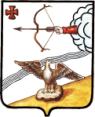 ОРЛОВСКАЯ РАЙОННАЯ ДУМА КИРОВСКОЙ ОБЛАСТИ ПЯТОГО СОЗЫВАР Е Ш Е Н И Е 18.08.2017                                                                                   							  № 12/86г. ОрловО внесении изменений в решение Орловской районной Думы от    09.12.2016 № 4/25На основании статьи 21 пункта 1 подпункта 2 Устава муниципального образования Орловский район от 10.06.2005 № 31/350 районная Дума РЕШИЛА:Внести в решение Орловской районной Думы от 09.12.2016 № 4/25 «О бюджете Орловского муниципального района на 2017 год и  на плановый период 2018 и 2019 годов» следующие изменения:        1. В пункте 1:а) в подпункте 1.1.1 цифры «278837,89» заменить цифрами «281687,76»;б) в подпункте 1.1.2. цифры «285464,14» заменить цифрами «288314,01»;2. В пункте 3 приложение № 2 «Перечень главных администраторов доходов бюджета   района и закрепляемых за ними видов и подвидов доходов бюджета   района» изложить в новой редакции. Прилагается.3. В пункте 6 приложение № 5 «Нормативы распределения доходов между бюджетами поселений Орловского района на 2017 год и плановый период 2018 и 2019 годов» изложить в новой редакции. Прилагается.         4. В пункте 7  приложение № 6  «Прогнозируемые объемы поступления   доходов бюджета района по налоговым и неналоговым доходам по статьям, по безвозмездным поступлениям  классификации доходов бюджетов на 2017 год» изложить в новой редакции. Прилагается.        5. В    пункте  9    приложение   № 7  «Распределение  бюджетных  ассигнований   по разделам и подразделам  классификации  расходов бюджетов на 2017 год» изложить в новой редакции. Прилагается.       6. В пункте 10 приложение № 8     «Распределение бюджетных ассигнований по целевым статьям (муниципальным программам Орловского района и не программным направлениям деятельности), группам видов расходов классификации расходов бюджетов на 2017 год» изложить в новой редакции. Прилагается.       7. В пункте 11 приложение № 9     «Ведомственная структура расходов бюджета района  на 2017 год»  изложить в новой редакции. Прилагается.8. В пункте 12 приложение № 10  «Источники финансирования дефицита  бюджета района  на 2017 год» изложить в новой редакции. Прилагается.9. В пункте 13 утвердить в пределах общего объема расходов бюджета района общий объем бюджетных ассигнований на исполнение публичных нормативных обязательств:1)  на 2017 год   в сумме 7353,4 тыс. рублей.        10. В пункте 24.4. Приложение 16   «Субсидию местным  бюджетам на выравнивание обеспеченности муниципальных образований области» изложить в новой редакции. Прилагается.1) на  2017 году в сумме  946,7 тыс. рублей;11. В пункте 30 утвердить в пределах общего объема расходов бюджета  района объем бюджетных ассигнований на осуществление бюджетных инвестиций в объекты капитального строительства муниципальной собственности в форме капитальных  вложений1)  на 2017 год в сумме 14767,91 тыс. рублей.12. Пункт 24 дополнить: 1) П.24.6. Утвердить в пределах общего объема расходов бюджета  района объем бюджетных ассигнований Субсидии местным бюджетам из областного бюджета на реализацию мероприятий, направленных на подготовку объектов коммунальной инфраструктуры к работе в осенне-зимний период согласно Приложению 31;2) П.24.7. Утвердить в пределах общего объема расходов бюджета  района объем бюджетных ассигнований Субсидии местному бюджету из областного бюджета на реализацию мероприятий по обустройству мест массового отдыха населения (городских парков) согласно Приложению 32.13. Опубликовать решение Орловской районной Думы Кировской области в Информационном бюллетене органов местного самоуправления муниципального образования Орловский муниципальный район Кировской области.         14. Решение вступает в силу после его опубликования. Председатель Орловской                                              Глава Орловского районарайонной Думы    ______________С.Н. Бояринцев                                   _________С.С.Целищев__________________                                                                    Приложение № 31к  решению Орловской районной Думы                                                                    от   18.08.2017     № 12/86РАСПРЕДЕЛЕНИЕСубсидии местным бюджетам из областного бюджета на реализацию мероприятий, направленных на подготовку объектов коммунальной инфраструктуры к работе в осенне-зимний период на 2017 год                                                                    Приложение № 32к  решению Орловской районной Думы                                                                    от   18.08.2017     № 12/86РАСПРЕДЕЛЕНИЕСубсидии местному бюджету из областного бюджета на реализацию мероприятий по обустройству мест массового отдыха населения (городских парков) на 2017 год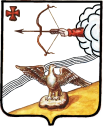 ОРЛОВСКАЯ РАЙОННАЯ ДУМА КИРОВСКОЙ ОБЛАСТИ          ПЯТОГО СОЗЫВАРЕШЕНИЕ18.08.2017 										№  12/87г. ОрловО внесении изменений в решение Орловской районной Думы от 13.12.2013 № 28/250В соответствии с Бюджетным Кодексом Российской Федерации, Федеральным законом от 06.10.2003 № 131 – ФЗ «Об общих принципах организации местного самоуправления в Российской Федерации», Уставом муниципального образования Орловский муниципальный район Кировской области, Орловская районная Дума РЕШИЛА:1. Внести в Положение «О бюджетном процессе в муниципальном образовании Орловский муниципальный район Кировской области»,  утвержденное решением Орловской районной Думы от 13.12.2013 № 28/250 следующие изменения:1.1. Пункт 4.3.3 части 4.3 изложить в следующей редакции: «4.3.3.  Средства резервного фонда администрации Орловского района направляются на финансовое обеспечение непредвиденных расходов, в том числе на проведение аварийно-восстановительных работ и иных мероприятий, связанных с ликвидацией последствий стихийных бедствий и других чрезвычайных ситуаций, а также на иные мероприятия, предусмотренные порядком использования бюджетных ассигнований резервного фонда администрации Орловского района, утвержденным постановлением администрации Орловского района № 99 от 20.02.2015 г.»2. Опубликовать настоящее решение в Информационном бюллетене органов местного самоуправления муниципального образования Орловский муниципальный район Кировской области.3. Настоящее решение вступает в после опубликования.Председатель Орловской                                              Глава Орловского районарайонной Думы    ______________С.Н. Бояринцев                                   _________С.С.ЦелищевОРЛОВСКАЯ РАЙОННАЯ ДУМА КИРОВСКОЙ ОБЛАСТИ ПЯТОГО СОЗЫВАРЕШЕНИЕ18.08.2017 									№  12/90г. ОрловО внесении изменений в решение Орловской районной Думы от 09.12.2016 № 4/26 Орловская районная Дума РЕШИЛА:1. Внести в решение Орловской районной Думы от 09.12.2016 № 4/26 «О  закреплении участков территории Орловского района за депутатами Орловской районной Думы пятого созыва» изменения:1.1. В разделе «Орловский пятимандатный избирательный округ № 3».пункт 2 исключить, пункт 3 изложить в следующей редакции:	«3. Шубин Сергей Иванович:деревни: Башкирь, Боярское, Васенины, Ведро, Володины, Высоково, Давыдовы, Журавли, Зубари, Кордон Шапкино,  Куликовщина, Моржи, Новоселовы, Поташицы, Тороповы, Торощины, Трухины, Филимоновы, Халтурины, Чарушниковы, Чисть, Шубины  Подгороднего территориального отдела Орловского сельского поселения;	все населённые пункты Лугиновского территориального отдела Орловского сельского поселения.» 2. Опубликовать настоящее решение в Информационном бюллетене органов местного самоуправления муниципального образования Орловский муниципальный район Кировской области.3. Настоящее решение вступает в силу после опубликования.Председатель Орловской                                              Глава Орловского районарайонной Думы    ______________С.Н. Бояринцев                                   _________С.С. ЦелищевОРЛОВСКАЯ РАЙОННАЯ ДУМА КИРОВСКОЙ ОБЛАСТИ ПЯТОГО СОЗЫВАРЕШЕНИЕ18.08.2017						  	                 		 № 12/91г. ОрловОб утверждении положения о собраниях, конференциях гражданв муниципальном образовании Орловский муниципальный районКировской областиВ соответствии со ст. 29,30  Федерального закона от 06.10.2003 № 131-ФЗ «Об общих принципах организации местного самоуправления в Российской Федерации», ст. 15,16 Устава муниципального образования Орловский муниципальный район Кировской области Орловская районная Дума решила:1. Утвердить Положение о собраниях, конференциях граждан в муниципальном образовании Орловский муниципальный район Кировской области согласно приложению.2. Признать утратившим силу решение Орловской районной Думы от  14.10.2005 № 35/397 «О Положении о порядке организации и проведении собраний, конференций граждан в муниципальном образовании Орловский район» 3. Опубликовать решение в Информационном бюллетене органов местного самоуправления муниципального образования Орловский муниципальный район Кировской области.4. Решение вступает в силу после официального опубликования.Председатель Орловской                                              Глава Орловского районарайонной Думы    ______________С.Н. Бояринцев                                   _________С.С.ЦелищевПриложение к решениюОрловской районной ДумыКировской областиот 18.08.2017  № 12/91Положениео собраниях, конференциях граждан в муниципальномобразовании Орловский муниципальный район Кировской областиСтатья 1. Общие положения1. Настоящее Положение разработано в соответствии со ст. 29,30  Федерального закона от 06.10.2003 № 131-ФЗ «Об общих принципах организации местного самоуправления в Российской Федерации», ст. 15, 16 Устава муниципального образования Орловский муниципальный район Кировской области и определяет порядок проведения собраний и конференций граждан в целях обсуждения вопросов местного значения и информирования населения о деятельности органов местного самоуправления и должностных лиц местного самоуправления муниципального образования Орловский муниципальный район Кировской области.2. Настоящее Положение не регулирует вопросы назначения и проведения собрания, конференции граждан в целях осуществления территориального общественного самоуправления.Статья 2. Понятие собрания, конференции граждан. Правовая основа их проведения1. Собрание граждан является формой непосредственного участия населения в осуществлении местного самоуправления посредством проведения совместного заседания граждан по месту жительства для обсуждения вопросов местного значения, информирования населения о деятельности органов местного самоуправления и должностных лиц местного самоуправления.2. Конференция граждан (собрание делегатов) является формой непосредственного участия населения в осуществлении местного самоуправления посредством проведения совместного заседания представителей (делегатов), избранных в установленном настоящим Положением порядке, для обсуждения вопросов местного значения, информирования населения о деятельности органов местного самоуправления и должностных лиц местного самоуправления. Конференция проводится в случае, когда созвать собрание не представляется возможным.3. Право граждан на участие в собраниях, конференциях не может быть ограничено в зависимости от происхождения, пола, языка, отношения к религии, принадлежности к общественным объединениям, политических и иных взглядов, рода и характера занятий, времени проживания в данной местности и других подобных обстоятельств.4. Граждане участвуют в собраниях и конференциях граждан свободно и добровольно.5. В собраниях и конференциях, проводимых в соответствии с настоящим Положением, вправе принимать участие граждане, достигшие 18-летнего возраста, проживающие на территории муниципального образования Орловский муниципальный район Кировской области.Статья 3. Назначение и подготовка собрания, конференции1. Инициаторами проведения собрания, конференции могут быть:инициативная группа жителей муниципального образования Орловский муниципальный район Кировской области в количестве не менее 5 человек (далее - инициативная группа);Орловская районная Дума (далее - районная Дума);глава Орловского района (далее - глава района).2. Собрание, конференция граждан, проводимые по инициативе районной Думы, главы района, назначаются соответственно правовым актом районной Думой или главой района.3. Назначение собрания, конференции граждан, проводимых по инициативе населения, осуществляется решением районной Думы.4. Подготовку и проведение собрания, конференции обеспечивают инициаторы их проведения.5. Собрание, конференция могут проводиться в помещении или на открытой местности.6. О времени и месте проведения собрания, конференции, повестке дня инициаторы обязаны оповестить участников собрания не позднее чем за десять дней до даты их проведения через средства массовой информации, официальный сайт Орловского района или иным способом.7. Обеспечение правопорядка при проведении собрания, конференции возлагается на инициаторов собрания. Инициаторы собрания, конференции вправе заблаговременно обратиться в правоохранительные органы с просьбой об их участии в обеспечении правопорядка.8. На собрания могут приглашаться представители органов местного самоуправления, руководители предприятий, учреждений, организаций, расположенных на соответствующей территории, депутаты районной Думы, представители средств массовой информации.9. Инициаторы проведения собрания, конференции в обязательном порядке уведомляют администрацию Орловского района о проведении собрания, конференции граждан не ранее чем за 15 дней и не позднее 10 дней до проведения собрания.10. При проведении собрания, конференции минимальное количество граждан, проживающих на данной территории и обладающих правом участия в собрании, необходимое для признания правомочности, не устанавливается.Статья 4. Выдвижение делегатов на конференцию1. Норма представительства делегатов на конференцию устанавливается инициатором ее проведения с учетом численности жителей, имеющих право на участие в конференции, проживающих в населенном пункте, в котором проводится конференция.2. Выдвижение и выборы делегатов на конференцию проводятся на собрании жителей подъезда многоквартирного дома, дома, группы домов, улиц(ы), населенного пункта (далее - жители соответствующей территории) либо протоколом собрания жителей соответствующей территории.3. По инициативе жителей, от которых выдвигается делегат на конференцию, в соответствии с установленной нормой представительства в подписной лист вносится предлагаемая кандидатура. Жители, поддерживающие эту кандидатуру, расписываются в подписном листе. Если возникает альтернативная кандидатура, то заполняется другой подписной лист.4. Выборы делегатов конференции считаются состоявшимися, если в голосовании приняло участие большинство жителей соответствующей территории и большинство из них поддержало выдвинутую кандидатуру. Если выдвинуто несколько кандидатов в делегаты, то избранным считается кандидат, набравший наибольшее число голосов от числа принявших участие в голосовании.Статья 5. Порядок проведения собрания, конференции1. Перед открытием собрания, конференции проводится обязательная регистрация их участников с указанием фамилии, имени, отчества, даты рождения и домашнего адреса гражданина.2. Регистрацию участников собрания, конференции граждан осуществляют ответственные за подготовку и проведение собрания, конференции лица.3. Повестка дня утверждается собранием, конференцией граждан.4. Собрание, конференцию открывает лицо, которому это поручено инициаторами проведения собрания, конференции.5. Для проведения собрания, конференции их участниками избираются председатель и секретарь собрания, конференции.6. Председатель собрания, конференции:ведет собрание, конференцию;объявляет повестку собрания, конференции, ставит ее на обсуждение и утверждение;предоставляет слово докладчикам и выступающим в прениях по обсуждаемым на собрании, конференции вопросам;проводит голосование по принятию обращений собранием, конференцией и объявляет итоги.7. Обращения собрания, конференции граждан принимаются открытым голосованием большинством голосов присутствующих граждан.8. Собрание, конференция граждан может принять по рассматриваемому вопросу (вопросам) обращение к органам местного самоуправления или жителям.9. Обращение, принятое на собрании, конференции, не может нарушать имущественные и иные права граждан, объединений собственников жилья и других организаций.10. Содержание обращения собрания, конференции граждан доводится инициатором до граждан, проживающих на соответствующей территории, направляется представительному органу местного самоуправления, должностным лицам местного самоуправления, которые обязаны в месячный срок рассмотреть его и направить в письменной форме председателю собрания, конференции или другому лицу, уполномоченному собранием, конференцией, мотивированный ответ по существу обращения в письменной форме.11. Органы местного самоуправления вправе принять правовой или распорядительный акт на основании обращения собрания, конференции, о чем незамедлительно сообщается председателю собрания, конференции или другому лицу, уполномоченному собранием, конференцией.12. Изменения и дополнения в принятое собранием, конференцией обращение вносятся исключительно собранием, конференцией граждан.13. Итоги проведения собрания, конференции подлежат официальному опубликованию (обнародованию) в средствах массовой информации или иными доступными средствами не позднее чем в десятидневный срок со дня принятия обращения.Статья 6. Протокол собрания, конференции1. Секретарь собрания, конференции ведет протокол.2. В протоколе собрания, конференции указываются: место и дата проведения, общее число граждан, имеющих право принимать решение на общем собрании (общее число делегатов, имеющих право принимать решение на конференции), и количество жителей, принявших участие в собрании (количество делегатов, принявших участие в конференции). К протоколу прилагаются лист регистрации участников, а также краткое содержание выступлений и принятые решения.3. Протокол собрания, конференции подписывают председатель и секретарь собрания, конференции, и в течение 10 дней, если это необходимо для дальнейшего решения вопроса, его копия передается в органы местного самоуправления, принявшие решение о проведении собрания, конференции.4. Если гражданин, присутствующий на собрании, конференции, по тем или иным причинам не может выступить сам, он имеет право передать председателю собрания, конференции свое выступление в письменном виде, которое оглашается председателем и прилагается к протоколу.Статья 7. Рассмотрение обращения собрания, конференции граждан1. Обращение, принятое собранием, конференцией граждан, подлежит обязательному рассмотрению органами местного самоуправления и должностными лицами местного самоуправления, к компетенции которых отнесено решение содержащихся в обращении вопросов.2. Результаты рассмотрения обращений граждан, принятых на собрании, конференции граждан, в письменной форме доводятся до сведения представителей собрания, конференции граждан.Статья 8. Вступление в силу ПоложенияНастоящее Положение вступает в силу после официального опубликования.ИНФОРМАЦИОННЫЙ БЮЛЛЕТЕНЬОРГАНОВ МЕСТНОГО САМОУПРАВЛЕНИЯ МУНИЦИПАЛЬНОГО ОБРАЗОВАНИЯ  ОРЛОВСКИЙ МУНИЦИПАЛЬНЫЙ РАЙОН  КИРОВСКОЙ  ОБЛАСТИ(ОФИЦИАЛЬНОЕ    ИЗДАНИЕ)Отпечатано в администрации Орловского района  18.08.2017, . Орлов Кировской области, ул. Ст. Халтурина, 18  тираж  20  экземпляров1Решение Орловской районной Думы от 18.08.2017 № 12/86 «О внесении изменений в  решение Орловской районной Думы от  09.12.2016  № 4/25»2Решение Орловской районной Думы от 18.08.2017 № 12/87 «О внесении изменений в решение Орловской районной Думы от 13.12.2013 № 28/250»3Решение Орловской районной Думы от 18.08.2017 № 12/90 «О внесении изменений в решение Орловской районной Думы от 09.12.2016 № 4/26»4Решение Орловской районной Думы от 18.08.2017 № 12/91 «Об утверждении положения о собраниях, конференциях граждан в муниципальном образовании Орловский муниципальный район Кировской области» Приложение № 2                                                                 к решению Орловской районной Думы                                 От 18.08.2017  №   12/86Перечень главных администраторов доходов бюджета   района и закрепляемые за ними виды и подвиды доходов бюджета   района  Перечень главных администраторов доходов бюджета   района и закрепляемые за ними виды и подвиды доходов бюджета   района  Перечень главных администраторов доходов бюджета   района и закрепляемые за ними виды и подвиды доходов бюджета   района  Перечень главных администраторов доходов бюджета   района и закрепляемые за ними виды и подвиды доходов бюджета   района  Перечень главных администраторов доходов бюджета   района и закрепляемые за ними виды и подвиды доходов бюджета   района  Код главногоадминист-ратораКод главногоадминист-ратораКод вида и подвида классификации доходов бюджетовНаименование главного администратора Наименование главного администратора 903903Управление образования Орловского районаУправление образования Орловского района9039031 11 05035 05 0000 120Доходы от сдачи в аренду имущества,  находящегося в  оперативном  управлении   органов   управления муниципальных районов и созданных ими  учреждений (за    исключением    имущества     муниципальных бюджетных и автономных учреждений)Доходы от сдачи в аренду имущества,  находящегося в  оперативном  управлении   органов   управления муниципальных районов и созданных ими  учреждений (за    исключением    имущества     муниципальных бюджетных и автономных учреждений)9039031 1301995 05 0000 130Прочие доходы от оказания платных услуг (работ) получателями средств  бюджетов муниципальных районовПрочие доходы от оказания платных услуг (работ) получателями средств  бюджетов муниципальных районов9039031 13 02065 05 0000 130Доходы, поступающие в порядке возмещения расходов, понесенных в связи с эксплуатацией  имущества муниципальных районовДоходы, поступающие в порядке возмещения расходов, понесенных в связи с эксплуатацией  имущества муниципальных районов90390311302995 05 0000 130Прочие доходы от компенсации затрат бюджетов муниципальных районовПрочие доходы от компенсации затрат бюджетов муниципальных районов9039031 16 90050 05 0000 140Прочие поступления от денежных взысканий (штрафов) и иных сумм в возмещение ущерба, зачисляемые в бюджеты муниципальных районов Прочие поступления от денежных взысканий (штрафов) и иных сумм в возмещение ущерба, зачисляемые в бюджеты муниципальных районов 90390311701050  05 0000  180Невыясненные поступления, зачисляемые в бюджеты муниципальных районовНевыясненные поступления, зачисляемые в бюджеты муниципальных районов90390320225097 05 0000 151Субсидии бюджетам муниципальных районов на создание в общеобразовательных организациях, расположенных в сельской местности, условий для занятий физической культурой и спортомСубсидии бюджетам муниципальных районов на создание в общеобразовательных организациях, расположенных в сельской местности, условий для занятий физической культурой и спортом9039032022999905 0000 151Прочие субсидии бюджетам муниципальных районовПрочие субсидии бюджетам муниципальных районов9039032023002405 0000 151Субвенции бюджетам муниципальных районов на выполнение передаваемых полномочий субъектов Российской ФедерацииСубвенции бюджетам муниципальных районов на выполнение передаваемых полномочий субъектов Российской Федерации90390320230027050000151Субвенции бюджетам муниципальных районов на содержание ребенка в семье опекуна и приемной семье, а также вознаграждение, причитающееся приемному родителюСубвенции бюджетам муниципальных районов на содержание ребенка в семье опекуна и приемной семье, а также вознаграждение, причитающееся приемному родителю90390320230029 05 0000 151Субвенции бюджетам муниципальных районов на компенсацию части платы, взимаемой с родителей (законных представителей) за присмотр и уход за детьми, посещающими образовательные организации, реализующие образовательные программы дошкольного образованияСубвенции бюджетам муниципальных районов на компенсацию части платы, взимаемой с родителей (законных представителей) за присмотр и уход за детьми, посещающими образовательные организации, реализующие образовательные программы дошкольного образования90390320239999 05 0000 151Прочие субвенции бюджетам муниципальных районовПрочие субвенции бюджетам муниципальных районов90390320249999 05 0000 151Прочие  межбюджетные трансферты, передаваемые  бюджетам муниципальных районов Прочие  межбюджетные трансферты, передаваемые  бюджетам муниципальных районов 90390320705020 05 0000 180Поступления от денежных пожертвований, предоставляемых физическими лицами получателям средств бюджетов муниципальных районовПоступления от денежных пожертвований, предоставляемых физическими лицами получателям средств бюджетов муниципальных районов90390320705030 05 0000 180Прочие безвозмездные поступления в бюджеты муниципальных районовПрочие безвозмездные поступления в бюджеты муниципальных районов90390321960010 05 0000 151Возврат прочих  остатков субсидий, субвенций и иных межбюджетных трансфертов, имеющих целевое назначение, прошлых лет, из бюджетов муниципальных районовВозврат прочих  остатков субсидий, субвенций и иных межбюджетных трансфертов, имеющих целевое назначение, прошлых лет, из бюджетов муниципальных районов904904Отдел культуры и социальной работы администрации Орловского районаОтдел культуры и социальной работы администрации Орловского района9049041 1301995 05 0000 130Прочие доходы от оказания платных услуг (работ) получателями средств  бюджетов муниципальных районовПрочие доходы от оказания платных услуг (работ) получателями средств  бюджетов муниципальных районов9049041 13 02065 05 0000 130Доходы, поступающие в порядке возмещения расходов, понесенных в связи с эксплуатацией  имущества муниципальных районовДоходы, поступающие в порядке возмещения расходов, понесенных в связи с эксплуатацией  имущества муниципальных районов90490411302995 05 0000 130Прочие доходы от компенсации затрат бюджетов муниципальных районовПрочие доходы от компенсации затрат бюджетов муниципальных районов9049041 16 90050 05 0000 140Прочие поступления от денежных взысканий (штрафов) и иных сумм в возмещение ущерба, зачисляемые в бюджеты муниципальных районов Прочие поступления от денежных взысканий (штрафов) и иных сумм в возмещение ущерба, зачисляемые в бюджеты муниципальных районов 90490411701050 05 0000 180Невыясненные поступления, зачисляемые в бюджеты муниципальных районовНевыясненные поступления, зачисляемые в бюджеты муниципальных районов904904202 25519 05 0000 151Субсидия бюджетам муниципальных районов на поддержку отрасли культурыСубсидия бюджетам муниципальных районов на поддержку отрасли культуры9049042022999905 0000 151Прочие субсидии бюджетам муниципальных районовПрочие субсидии бюджетам муниципальных районов90490420230024 05 0000 151Субвенции бюджетам муниципальных районов на выполнение передаваемых полномочий субъектов Российской ФедерацииСубвенции бюджетам муниципальных районов на выполнение передаваемых полномочий субъектов Российской Федерации904904202 45144 05 0000 151Межбюджетные трансферты, передаваемые бюджетам муниципальных районов на комплектование книжных фондов библиотек муниципальных образованийМежбюджетные трансферты, передаваемые бюджетам муниципальных районов на комплектование книжных фондов библиотек муниципальных образований9049042 04 05099 05 0000 180Прочие безвозмездные поступления от негосударственных организаций в бюджеты муниципальных районовПрочие безвозмездные поступления от негосударственных организаций в бюджеты муниципальных районов90490420705020 05 0000 180Поступления от денежных пожертвований, предоставляемых физическими лицами получателям средств бюджетов муниципальных районовПоступления от денежных пожертвований, предоставляемых физическими лицами получателям средств бюджетов муниципальных районов90490420705030 05 0000 180Прочие безвозмездные поступления в бюджеты муниципальных районовПрочие безвозмездные поступления в бюджеты муниципальных районов90490421960010 05 0000 151Возврат прочих  остатков субсидий, субвенций и иных межбюджетных трансфертов, имеющих целевое назначение, прошлых лет, из бюджетов муниципальных районовВозврат прочих  остатков субсидий, субвенций и иных межбюджетных трансфертов, имеющих целевое назначение, прошлых лет, из бюджетов муниципальных районов912912Финансовое управление администрации Орловского районаФинансовое управление администрации Орловского района91291211302995 05 0000 130Прочие доходы от компенсации затрат бюджетов муниципальных районовПрочие доходы от компенсации затрат бюджетов муниципальных районов9129121 16 18050 05 0000 140Денежные   взыскания   (штрафы)   за    нарушение бюджетного  законодательства  (в  части  бюджетов муниципальных районов)Денежные   взыскания   (штрафы)   за    нарушение бюджетного  законодательства  (в  части  бюджетов муниципальных районов)9129121 16 23051 05 0000 140Доходы от возмещения  ущерба при возникновении страховых случаев по обязательному страхованию гражданской ответственности, когда выгодоприобретателями выступают получатели средств бюджетов муниципальных районовДоходы от возмещения  ущерба при возникновении страховых случаев по обязательному страхованию гражданской ответственности, когда выгодоприобретателями выступают получатели средств бюджетов муниципальных районов9129121 17 01050 05 0000 180Невыясненные поступления, зачисляемые  в  бюджеты муниципальных районовНевыясненные поступления, зачисляемые  в  бюджеты муниципальных районов9129121 18 05000 05 0000 180Поступления в бюджеты муниципальных районов(перечисления из бюджетов муниципальных районов ) по урегулированию расчетов между бюджетами бюджетной системы Российской Федерации по распределенным доходамПоступления в бюджеты муниципальных районов(перечисления из бюджетов муниципальных районов ) по урегулированию расчетов между бюджетами бюджетной системы Российской Федерации по распределенным доходам9129122 02 15001 05 0000 151Дотации бюджетам муниципальных районов на выравнивание  бюджетной обеспеченностиДотации бюджетам муниципальных районов на выравнивание  бюджетной обеспеченности91291220215002 05 0000 151Дотации бюджетам муниципальных районов на поддержку мер по обеспечению сбалансированности бюджетовДотации бюджетам муниципальных районов на поддержку мер по обеспечению сбалансированности бюджетов91291220219999  05  0000 151Прочие дотации бюджетам муниципальных районовПрочие дотации бюджетам муниципальных районов91291220225560 05 0000 151Субсидии бюджетам муниципальных районов на поддержку обустройства мест массового отдыха населения (городских парков)Субсидии бюджетам муниципальных районов на поддержку обустройства мест массового отдыха населения (городских парков)91291220229999 05 0000 151 Прочие субсидии бюджетам муниципальных районов Прочие субсидии бюджетам муниципальных районов91291220235118 05 0000 151Субвенции бюджетам муниципальных  районов  на осуществление первичного воинского учета на территориях, где отсутствуют военные комиссариатыСубвенции бюджетам муниципальных  районов  на осуществление первичного воинского учета на территориях, где отсутствуют военные комиссариаты91291220230024 05 0000 151Субвенции бюджетам муниципальных районов на выполнение передаваемых полномочий субъектов Российской ФедерацииСубвенции бюджетам муниципальных районов на выполнение передаваемых полномочий субъектов Российской Федерации91291220249999 05 0000 151Прочие  межбюджетные трансферты, передаваемые бюджетам муниципальных районов Прочие  межбюджетные трансферты, передаваемые бюджетам муниципальных районов 912912208 05000 05 0000 180Перечисления из бюджетов муниципальных районов (в бюджеты муниципальных районов) для осуществления возврата (зачета) излишне уплаченных или излишне взысканных сумм налогов, сборов и иных платежей, а также сумм процентов за несвоевременное осуществление такого возврата и процентов, начисленных на излишне взысканные суммыПеречисления из бюджетов муниципальных районов (в бюджеты муниципальных районов) для осуществления возврата (зачета) излишне уплаченных или излишне взысканных сумм налогов, сборов и иных платежей, а также сумм процентов за несвоевременное осуществление такого возврата и процентов, начисленных на излишне взысканные суммы9129122 18 60010 05 0000 151Доходы бюджетов муниципальных районов от возврата прочих остатков субсидий, субвенций и иных межбюджетных трансфертов, имеющих целевое назначение, прошлых лет из бюджетов  поселенийДоходы бюджетов муниципальных районов от возврата прочих остатков субсидий, субвенций и иных межбюджетных трансфертов, имеющих целевое назначение, прошлых лет из бюджетов  поселений91291221960010 05 0000 151Возврат прочих  остатков субсидий, субвенций и иных межбюджетных трансфертов, имеющих целевое назначение, прошлых лет, из бюджетов муниципальных районовВозврат прочих  остатков субсидий, субвенций и иных межбюджетных трансфертов, имеющих целевое назначение, прошлых лет, из бюджетов муниципальных районов919919Управление по экономике, имущественным отношениям и земельным ресурсам администрации Орловского районаУправление по экономике, имущественным отношениям и земельным ресурсам администрации Орловского района9199191 1101050 05 0000 120Доходы в виде прибыли,  приходящейся  на  доли  в  уставных  (складочных)  капиталах   хозяйственных товариществ и обществ, или дивидендов по  акциям, принадлежащим                      муниципальным районамДоходы в виде прибыли,  приходящейся  на  доли  в  уставных  (складочных)  капиталах   хозяйственных товариществ и обществ, или дивидендов по  акциям, принадлежащим                      муниципальным районам9199191 11 02085 05 0000 120Доходы от размещения сумм, аккумулируемых в ходе проведения аукционов по продаже акций, находящихся в собственности муниципальных районов. Доходы от размещения сумм, аккумулируемых в ходе проведения аукционов по продаже акций, находящихся в собственности муниципальных районов. 91991911105013 05 0000 120Доходы, получаемые в виде арендной платы за земельные участки, государственная собственность на которые не разграничена и которые расположены в границах сельских поселений и  межселенных территорий муниципальных районов, а также средства от продажи права на заключение договоров аренды указанных земельных участковДоходы, получаемые в виде арендной платы за земельные участки, государственная собственность на которые не разграничена и которые расположены в границах сельских поселений и  межселенных территорий муниципальных районов, а также средства от продажи права на заключение договоров аренды указанных земельных участков9199191 11 05013 10 0000 120Доходы, получаемые в виде арендной платы за земельные участки, государственная собственность на которые не разграничена и которые расположены в границах сельских поселений, а также средства от продажи права на заключение договоров аренды указанных земельных участковДоходы, получаемые в виде арендной платы за земельные участки, государственная собственность на которые не разграничена и которые расположены в границах сельских поселений, а также средства от продажи права на заключение договоров аренды указанных земельных участков9199191 11 05025 05 0000 120Доходы, получаемые  в  виде  арендной  платы,   а также средства  от  продажи  права  на заключение договоров  аренды   за   земли,   находящиеся   в собственности     муниципальных  районов     (за   исключением земельных   участков   муниципальных  бюджетных и  автономных учреждений)Доходы, получаемые  в  виде  арендной  платы,   а также средства  от  продажи  права  на заключение договоров  аренды   за   земли,   находящиеся   в собственности     муниципальных  районов     (за   исключением земельных   участков   муниципальных  бюджетных и  автономных учреждений)9199191 11 05035 05 0000 120Доходы от сдачи в аренду имущества,  находящегося в  оперативном  управлении   органов   управления муниципальных районов и созданных ими  учреждений (за    исключением    имущества     муниципальных бюджетных и автономных учреждений)Доходы от сдачи в аренду имущества,  находящегося в  оперативном  управлении   органов   управления муниципальных районов и созданных ими  учреждений (за    исключением    имущества     муниципальных бюджетных и автономных учреждений)919919111 05075 05 0000 120 Доходы от сдачи в аренду имущества, составляющего казну муниципальных районов (за исключением земельных участковДоходы от сдачи в аренду имущества, составляющего казну муниципальных районов (за исключением земельных участков9199191 11 07015 05 0000 120Доходы от перечисления части прибыли, остающейся после уплаты налогов и иных обязательных платежей муниципальных унитарных предприятий, созданных муниципальными районами Доходы от перечисления части прибыли, остающейся после уплаты налогов и иных обязательных платежей муниципальных унитарных предприятий, созданных муниципальными районами 9199191 11 09035 05 0000 120Доходы от эксплуатации и использования имущества автомобильных дорог, находящихся в собственности муниципальных районов Доходы от эксплуатации и использования имущества автомобильных дорог, находящихся в собственности муниципальных районов 9199191 11 09045 05 0000 120Прочие поступления  от  использования  имущества, находящегося   в   собственности    муниципальных районов (за исключением  имущества  муниципальных бюджетных и автономных   учреждений,   а   также    имущества муниципальных унитарных предприятий, в том  числе казенных) Прочие поступления  от  использования  имущества, находящегося   в   собственности    муниципальных районов (за исключением  имущества  муниципальных бюджетных и автономных   учреждений,   а   также    имущества муниципальных унитарных предприятий, в том  числе казенных) 9199191 13 02065 05 0000 130Доходы, поступающие в порядке возмещения расходов, понесенных в связи с эксплуатацией  имущества муниципальных районовДоходы, поступающие в порядке возмещения расходов, понесенных в связи с эксплуатацией  имущества муниципальных районов9199191 13 02995 05 0000 130Прочие доходы от компенсации затрат бюджетов муниципальных районовПрочие доходы от компенсации затрат бюджетов муниципальных районов9199191 14 01050 05 0000 410Доходы от продажи квартир, находящихся в собственности муниципальных районов Доходы от продажи квартир, находящихся в собственности муниципальных районов 9191 14 02052 05 0000 410Доходы от реализации имущества, находящегося в оперативном управлении учреждений, находящихся в ведении органов управления муниципальных районов (за исключением имущества муниципальных бюджетных и автономных учреждений), в части реализации основных средств по указанному имуществу9191 14 02053 05 0000 410Доходы от реализации иного имущества, находящегося в собственности  муниципальных районов (за исключением имущества муниципальных бюджетных и автономных учреждений, а также имущества муниципальных унитарных предприятий, в том числе казенных), в части реализации основных средств по указанному имуществу9191 14 02052 05 0000 440Доходы от реализации имущества, находящегося в оперативном управлении учреждений, находящихся в ведении органов управления муниципальных районов (за исключением имущества муниципальных бюджетных и автономных учреждений), в части реализации материальных запасов по указанному имуществу9191 14 02053 05 0000 440Доходы от реализации иного имущества, находящегося в собственности муниципальных районов (за исключением имущества муниципальных бюджетных и автономных учреждений, а также имущества муниципальных унитарных предприятий, в том числе казенных), в части реализации материальных запасов по указанному имуществу9191 14 04050 05 0000 420Доходы от продажи нематериальных активов, находящихся в собственности муниципальных районов 91911406013 05 0000 430Доходы от продажи земельных участков, государственная собственность на которые не разграничена и которые расположены в границах сельских поселений и межселенных территорий муниципальных районов91911406013 10 0000 430Доходы    от    продажи    земельных    участков, государственная  собственность  на   которые   не разграничена и  которые  расположены  в  границах сельских поселений9191 14 06025 05 0000 430Доходы от продажи земельных участков, находящихся в   собственности   муниципальных   районов   (за исключением  земельных   участков   муниципальных бюджетных и автономных учреждений)9191 16 90050 05 0000 140Прочие поступления от денежных взысканий (штрафов) и иных сумм в возмещение ущерба, зачисляемые в бюджеты муниципальных районов 9191 17 01050 05 0000 180Невыясненные поступления, зачисляемые в бюджеты муниципальных районов 9191 17 05050 05 0000 180Прочие неналоговые доходы бюджетов муниципальных районов 91920229999 05 0000 151Прочие субсидии бюджетам муниципальных районов936Администрация Орловского района936108 07150 01 1000 110Государственная пошлина за выдачу разрешения на установку рекламной конструкции (сумма платежа (перерасчеты, недоимка и задолженность по соответствующему платежу, в том числе отмененному))936108 07150 01 4000 110Государственная пошлина за выдачу разрешения на установку рекламной конструкции (прочие поступления) 9361 13 01075 05 0000 130Доходы от оказания информационных услуг органами местного самоуправления муниципальных районов, казенными учреждениями муниципальных районов9361 1301995 05 0000 130Прочие доходы от оказания платных услуг (работ) получателями средств  бюджетов муниципальных районов9361 13 02065 05 0000 130Доходы, поступающие в порядке возмещения расходов, понесенных в связи с эксплуатацией  имущества муниципальных районов93611302995 05 0000 130Прочие доходы от компенсации затрат бюджетов муниципальных районов9361 16 90050 05 0000 140Прочие поступления от денежных взысканий (штрафов) и иных сумм в возмещение ущерба, зачисляемые в бюджеты муниципальных районов 936116 37040 05 0000 140Поступления    сумм    в    возмещение    вреда,   причиняемого  автомобильным   дорогам   местногозначения        транспортными        средствами,осуществляющими перевозки  тяжеловесных  и (или) крупногабаритных грузов, зачисляемые  в  бюджеты муниципальных районов9361 17 01050 05 0000 180Невыясненные поступления, зачисляемые в бюджеты муниципальных районов 9361 17 05050 05 0000 180Прочие неналоговые доходы бюджетов муниципальных районов 9361 11 05035 05 0000 120Доходы от сдачи в аренду имущества,  находящегося в  оперативном  управлении   органов   управления муниципальных районов и созданных ими  учреждений (за    исключением    имущества     муниципальных бюджетных и автономных учреждений)936202 20077 05 0000 151Субсидии бюджетам муниципальных районов на софинансирование капитальных вложений в объекты муниципальной собственности 936202 20216 05 0000 151Субсидии бюджетам муниципальных районов на осуществление дорожной деятельности в отношении автомобильных дорог общего пользования, а также капитального ремонта и ремонта дворовых территорий многоквартирных домов, проездов к дворовым территориям многоквартирных домов населенных пунктов93620220299 05 0000 151Субсидии бюджетам муниципальных районов на обеспечение мероприятий по переселению граждан из аварийного жилищного фонда за счет средств, поступивших от государственной корпорации - Фонда содействия реформированию жилищно-коммунального хозяйства93620220302 05 0000 151Субсидии бюджетам муниципальных районов на обеспечение мероприятий по переселению граждан из аварийного жилищного фонда за счет средств бюджетов936202 29999 05 0000 151Прочие субсидии бюджетам муниципальных районов936202 30024 05 0000 151Субвенции бюджетам муниципальных районов на выполнение передаваемых полномочий субъектов Российской Федерации9362 02 35082 05 0000 151Субвенции бюджетам муниципальных районов на  предоставление жилых помещений детям-сиротам и детям, оставшимся без попечения родителей, лицам из  их числа по договорам найма специализированных жилых помещений9362 02 35120 05 0000 151Субвенции бюджетам муниципальных районов на осуществление полномочий по составлению (изменению) списков кандидатов в присяжные заседатели федеральных судов общей юрисдикции в Российской Федерации93620235543 05 0000 151Субвенции бюджетам муниципальных районов на содействие достижению целевых показателей  региональных программ развития агропромышленного комплекса93620235544 05 0000 151Субвенции бюджетам муниципальных районов на возмещение части процентной ставки по инвестиционным кредитам (займам) в агропромышленном комплексе936202 39999 05 0000 151Прочие субвенции бюджетам муниципальных районов 9362 0240014 05 0000 151Межбюджетные трансферты, передаваемые бюджетам муниципальных районов из бюджетов поселений на осуществление части полномочий по решению вопросов местного значения в соответствии с заключенными соглашениями9362 0249999 05 0000 151Прочие  межбюджетные трансферты, передаваемые  бюджетам муниципальных районов 93620405099 05 0000 180Прочие безвозмездные поступления от негосударственных организаций в бюджеты муниципальных районов93620705010 05 0000 180Безвозмездные поступления от физических и юридических лиц на финансовое обеспечение дорожной деятельности, в том числе добровольных пожертвований, в отношении автомобильных дорог общего пользования местного значения муниципальных районов 93620705020 05 0000 180Поступления от денежных пожертвований, предоставляемых физическими лицами получателям средств бюджетов муниципальных районов93620705030 05 0000 180Прочие безвозмездные поступления в бюджеты муниципальных районов93621960010 05 0000 151Возврат прочих  остатков субсидий, субвенций и иных межбюджетных трансфертов, имеющих целевое назначение, прошлых лет, из бюджетов муниципальных районов937Орловская районная Дума9371 13 02995 05 0000 130Прочие доходы от компенсации затрат бюджетов муниципальных районов9371 17 01050 05 0000 180Невыясненные поступления, зачисляемые в бюджеты муниципальных районов 9372022999905 0000 151Прочие субсидии бюджетам муниципальных районов                                                                                                                                                                         Приложение 6                                                                                                                                                                         Приложение 6                                                                    к решению Орловской районной Думы                                                                     к решению Орловской районной Думы от  18.08.2017            №  12/86от  18.08.2017            №  12/86ОбъемыОбъемыпоступления налоговых и неналоговых доходов общей суммой, объемы  безвозмездных поступлений по подстатьям классификации доходов бюджетов, прогнозируемые   на 2017 год.поступления налоговых и неналоговых доходов общей суммой, объемы  безвозмездных поступлений по подстатьям классификации доходов бюджетов, прогнозируемые   на 2017 год.Код бюджетной классификацииНаименование налога (сбора)Сумма            (тыс. рублей)000 10000000 00 0000 000НАЛОГОВЫЕ И НЕНАЛОГОВЫЕ ДОХОДЫ57305,80000 20000000 00 0000 000БЕЗВОЗМЕЗДНЫЕ ПОСТУПЛЕНИЯ224381,96000 20200000 00 0000 000Безвозмездные поступления от других бюджетов бюджетной системы Российской Федерации224666,76000 20210000 00 0000 151Дотации бюджетам субъектов Российской Федерации и муниципальных образований35267,0000 20215001 00 0000 151Дотации на выравнивание бюджетной обеспеченности35267,00912 20215001 05 0000 151Дотации бюджетам муниципальных районов на выравнивание  бюджетной обеспеченности35267,00000 20220000 00 0000 151Субсидии бюджетам субъектов Российской Федерации и муниципальных образований (межбюджетные субсидии)84760,02000 20220216 00 0000 151Субсидия бюджетам на осуществление дорожной деятельности в отношении автомобильных дорог общего пользования, а также капитального ремонта и ремонта дворовых территорий многоквартирных домов, проездов к дворовым территориям многоквартирных домов населенных пунктов24841,45936 20220216 05 0000 151Субсидия бюджетам муниципальных районов на осуществление дорожной деятельности в отношении автомобильных дорог общего пользования, а также капитального ремонта и ремонта дворовых территорий многоквартирных домов, проездов к дворовым территориям многоквартирных домов населенных пунктов24841,4500020220299 05 0000 151Субсидии бюджетам муниципальных районов на обеспечение мероприятий по переселению граждан из аварийного жилищного фонда за счет средств, поступивших от государственной корпорации - Фонда содействия реформированию жилищно-коммунального хозяйства141,5793620220299 05 0000 151Субсидии бюджетам муниципальных районов на обеспечение мероприятий по переселению граждан из аварийного жилищного фонда за счет средств, поступивших от государственной корпорации - Фонда содействия реформированию жилищно-коммунального хозяйства141,5700020220302 00 0000 151Субсидии бюджетам муниципальных районов на обеспечение мероприятий по переселению граждан из аварийного жилищного фонда за счет средств бюджетов46,2293620220302 05 0000 151Субсидии бюджетам муниципальных районов на обеспечение мероприятий по переселению граждан из аварийного жилищного фонда за счет средств бюджетов46,22000 20225560 05 0000 151Субсидии бюджетам муниципальных районов на поддержку обустройства мест массового отдыха населения (городских парков)514,89904 20225560 05 0000 151Субсидии бюджетам муниципальных районов на поддержку обустройства мест массового отдыха населения (городских парков)514,89 000 202 25519 00 0000 151Субсидия бюджетам муниципальных районов на поддержку отрасли культуры0,61904 202 25519 05 0000 151Субсидия бюджетам муниципальных районов на поддержку отрасли культуры0,61000 20229999 00 0000 151Прочие субсидии59215,28903 20229999 05 0000 151Прочие субсидии бюджетам муниципальных районов34811,70904 20229999 05 0000 151Прочие субсидии бюджетам муниципальных районов8153,20912 20229999 05 0000 151Прочие субсидии бюджетам муниципальных районов6294,48919 20229999 05 0000 151Прочие субсидии бюджетам муниципальных районов1300,00936 20229999 05 0000 151Прочие субсидии бюджетам муниципальных районов8655,90000 2023000000 0000 151Субвенции бюджетам субъектов Российской Федерации и муниципальных образований104376,13000 2023511800 0000 151Субвенции бюджетам на осуществление первичного воинского учета на территориях, где отсутствуют военные комиссариаты328,40912 2023511805 0000 151Субвенции бюджетам муниципальных районов на осуществление первичного воинского учета на территориях, где отсутствуют военные комиссариаты328,40000 2023002400 0000 151Субвенции местным бюджетам на выполнение передаваемых полномочий субъектов Российской Федерации7067,50903 2023002405 0000 151Субвенции бюджетам муниципальных районов на выполнение передаваемых полномочий субъектов Российской Федерации1921,00904 2023002405 0000 151Субвенции бюджетам муниципальных районов на выполнение передаваемых полномочий субъектов Российской Федерации196,00912 2023002405 0000 151Субвенции бюджетам муниципальных районов на выполнение передаваемых полномочий субъектов Российской Федерации2064,60936 2023002405 0000 151Субвенции бюджетам муниципальных районов на выполнение передаваемых полномочий субъектов Российской Федерации2885,90000 2023002700 0000 151Субвенции бюджетам  на содержание ребенка в семье опекуна и приемной семье, а также вознаграждение , причитающееся приемному родителю5641,00903 2023002705 0000 151Субвенции бюджетам муниципальных районов на содержание ребенка в семье опекуна и приемной семье, а также вознаграждение , причитающееся приемному родителю5641,00000 2023002900 0000 151Субвенции бюджетам  на компенсацию части  платы, взимаемой с родителей (законных представителей) за присмотр и уход за детьми,посещающими образовательные организации реализующие образовательные программы дошкольного образования1684,10903 2023002905 0000 151Субвенции бюджетам муниципальных районов на компенсацию части  платы, взимаемой с родителей (законных представителей) за присмотр и уход за детьми,посещающими образовательные организации реализующие образовательные программы дошкольного образования1684,10000 20235082 00 0000 151Субвенции бюджетам муниципальных образований на  предоставление жилых помещений детям-сиротам и детям, оставшимся без попечения родителей, лицам из  их числа по договорам найма специализированных жилых помещений13471,70936 20235082 05 0000 151Субвенции бюджетам муниципальных районов на  предоставление жилых помещений детям-сиротам и детям, оставшимся без попечения родителей, лицам из  их числа по договорам найма специализированных жилых помещений13471,70000 20235543 00 0000 151Субвенции бюджетам муниципальных образований на содействие достижению целевых показателей  региональных программ развития агропромышленного комплекса166,14936 20235543 05 0000 151Субвенции бюджетам муниципальных районов на содействие достижению целевых показателей  региональных программ развития агропромышленного комплекса166,14000 20235544 00 0000 151Субвенции бюджетам муниципальных образований на возмещение части процентной ставки по инвестиционным кредитам (займам)в агропромышленном комплексе12643,89936 20235544 05 0000 151Субвенции бюджетам муниципальных районов на возмещение части процентной ставки по инвестиционным кредитам (займам) в агропромышленном комплексе12643,89000 20239999 00 0000 151Прочие субвенции63373,40903 20239999 05 0000 151Прочие субвенции бюджетам муниципальных районов63373,40000 2024000000 0000 150ИНЫЕ МЕЖБЮДЖЕТНЫЕ ТРАНСФЕРТЫ263,61000 20240014 00 0000 151Межбюджетные трансферты, передаваемые бюджетам муниципальных образований из бюджетов поселений на осуществление части полномочий по решению вопросов местного значения в соответствии с заключенными соглашениями263,61936 20240014 05 0000 151Межбюджетные трансферты, передаваемые бюджетам муниципальных районов из бюджетов поселений на осуществление части полномочий по решению вопросов местного значения в соответствии с заключенными соглашениями263,61000 20700000 00 0000 180ПРОЧИЕ  БЕЗВОЗМЕЗДНЫЕ  ПОСТУПЛЕНИЯ433,00000 20705000 05 0000 180Прочие безвозмездные поступления в бюджеты муниципальных районов433,00903 20705030 05 0000 180Прочие безвозмездные поступления в бюджеты муниципальных районов401,00904 20705020 05 0000 180Прочие безвозмездные поступления в бюджеты муниципальных районов32,00000 219 00000 00 0000 000ВОЗВРАТ ОСТАТКОВ СУБСИДИЙ, СУБВЕНЦИЙ И ИНЫХ МЕЖБЮДЖЕТНЫХ ТРАНСФЕРТОВ  ИМЕЮЩИХ ЦЕЛЕВОЕ НАЗНАЧЕНИЕ , ПРОШЛЫХ ЛЕТ ИЗ БЮДЖЕТОВ МУНИЦИПАЛЬНЫХ РАЙОНОВ-717,80000 21906000 00 0000 151Возврат остатков субсидий, субвенций и иных межбюджетных трансфертов, имеющих целевое назначение, прошлых лет из федерального бюджета-717,80 903 21960010 05 0000 151Возврат прочих  остатков субсидий, субвенций и иных межбюджетных трансфертов, имеющих целевое назначение, прошлых лет, из бюджетов муниципальных районов-276,72 904 21960010 05 0000 151Возврат прочих  остатков субсидий, субвенций и иных межбюджетных трансфертов, имеющих целевое назначение, прошлых лет, из бюджетов муниципальных районов-0,09 936 21960010 05 0000 151Возврат прочих  остатков субсидий, субвенций и иных межбюджетных трансфертов, имеющих целевое назначение, прошлых лет, из бюджетов муниципальных районов-440,99000 8500000000 0000 000ИТОГО281 687,76                                                                                                                                 Приложение  7                                                                                                                                 Приложение  7                                                                                                                                 Приложение  7                                                                                                                                 Приложение  7                                                                                            к  решению Орловской районной Думы                                                                                            к  решению Орловской районной Думы                                                                                            к  решению Орловской районной Думы                                                                                            к  решению Орловской районной Думыот  18.08.2017  №  12/86от  18.08.2017  №  12/86от  18.08.2017  №  12/86от  18.08.2017  №  12/86РаспределениеРаспределениеРаспределениеРаспределениебюджетных ассигнований по разделам и подразделам классификации расходов бюджетов на 2017 годбюджетных ассигнований по разделам и подразделам классификации расходов бюджетов на 2017 годбюджетных ассигнований по разделам и подразделам классификации расходов бюджетов на 2017 годбюджетных ассигнований по разделам и подразделам классификации расходов бюджетов на 2017 годНаименование расходаРаз-делПод-раз-делСумма               (тыс. рублей)Наименование расходаРаз-делПод-раз-делСумма               (тыс. рублей)1234Всего расходов0000   288 314,01   Общегосударственные вопросы010030884,22Функционирование высшего должностного лица субъекта Российской Федерации и муниципального образования01021463,81Функционирование законодательных (представительных) органов государственной власти и представительных органов муниципальных образований0103841,73Функционирование Правительства Российской Федерации, высших исполнительных органов государственной власти субъектов Российской Федерации, местных администраций010419764,98Судебная система01050,00Обеспечение деятельности финансовых, налоговых и таможенных органов и органов финансового (финансово-бюджетного) надзора01065532,71Обеспечение проведения выборов и референдумов01070,00Резервные фонды0111109,92Другие общегосударственные вопросы01133171,07Национальная оборона0200418,40Мобилизационная и вневойсковая подготовка0203328,40Мобилизационная подготовка экономики020490,00Национальная безопасность и правоохранительная деятельность03001326,57Защита населения и территории от чрезвычайных ситуаций природного и техногенного характера, гражданская оборона03091283,07Другие вопросы в области национальной безопасности и правоохранительной деятельности031443,50Национальная экономика040041818,58Общеэкономические вопросы040110,00Сельское хозяйство и рыболовство040512996,03Транспорт0408600,00Дорожное хозяйство (дорожные фонды)040927725,75Другие вопросы в области национальной экономики0412486,80Жилищно-коммунальное хозяйство05002826,00Жилищное хозяйство05011211,11Коммунальное хозяйство05021100,00Благоустройство0503514,89Охрана окружающей среды0600100,00Сбор, удаление отходов и очистка сточных вод0601100,00Образование0700148848,28Дошкольное образование070140779,61Общее образование070283757,42Дополнительное образование070317542,58Профессиональная подготовка, переподготовка и повышение квалификации07050,00Молодежная политика 0707794,39Другие вопросы в области образования07095974,28Культура, кинематография080011451,79Культура08019577,20Другие вопросы в области культуры, кинематографии08041874,59Социальная политика100025363,79Пенсионное обеспечение10011211,61Социальное обеспечение населения10033293,38Охрана семьи и детства100420801,80Другие вопросы в области социальной политики100657,00Физическая культура и спорт1100100,00Массовый спорт1102100,00Обслуживание государственного и муниципального долга13001425,00Обслуживание государственного внутреннего и муниципального долга13011425,00Межбюджетные трансферты общего характера бюджетам бюджетной системы Российской Федерации140023751,38Дотации на выравнивание бюджетной обеспеченности субъектов Российской Федерации и муниципальных образований14012600,00Иные дотации140214856,90Прочие межбюджетные трансферты общего характера14036294,48Приложение 8Приложение 8Приложение 8Приложение 8к решению Орловской районной Думык решению Орловской районной Думык решению Орловской районной Думык решению Орловской районной Думыот  18.08.2017    №  12/86от  18.08.2017    №  12/86от  18.08.2017    №  12/86от  18.08.2017    №  12/86РаспределениеРаспределениеРаспределениеРаспределениебюджетных ассигнований по целевым статьям (муниципальным программам Орловского района и непрограммным направлениям деятельности), группам видов расходов классификации расходов бюджетов на 2017  годбюджетных ассигнований по целевым статьям (муниципальным программам Орловского района и непрограммным направлениям деятельности), группам видов расходов классификации расходов бюджетов на 2017  годбюджетных ассигнований по целевым статьям (муниципальным программам Орловского района и непрограммным направлениям деятельности), группам видов расходов классификации расходов бюджетов на 2017  годбюджетных ассигнований по целевым статьям (муниципальным программам Орловского района и непрограммным направлениям деятельности), группам видов расходов классификации расходов бюджетов на 2017  годНаименование расходаЦелевая статья Вид рас-хода Сумма  2017 год    (тыс. рублей) Наименование расходаЦелевая статья Вид рас-хода Сумма  2017 год    (тыс. рублей) 123 4 Всего расходов0000000000000        288 314,01   Муниципальная программа "Развитие образования  Орловского района Кировской области" на 2014-2019 годы0100000000000        168 026,91   Подпрограмма "Развитие системы дошкольного образования детей Орловского района Кировской области" на 2014-2019 годы0110000000000          42 643,41   Финансовое обеспечение деятельности муниципальных учреждений0110003000000          17 324,81   Обеспечение выполнения функций казенных учреждений0110003010000            1 076,86   Расходы на выплаты персоналу в целях обеспечения выполнения функций государственными (муниципальными) органами, казенными учреждениями, органами управления государственными внебюджетными фондами0110003010100                10,37   Закупка товаров, работ и услуг для государственных (муниципальных) нужд0110003010200            1 020,21   Иные бюджетные ассигнования0110003010800                46,28   Софинансирование за счёт местного бюджета субсидии на выравнивание обеспеченности муниципальных образований011000301Б000            7 691,37   Расходы на выплаты персоналу в целях обеспечения выполнения функций государственными (муниципальными) органами, казенными учреждениями, органами управления государственными внебюджетными фондами011000301Б100            4 925,36   Закупка товаров, работ и услуг для государственных (муниципальных) нужд011000301Б200            2 687,44   Иные бюджетные ассигнования011000301Б800                78,57   Обеспечение деятельности учреждений за счет доходов от оказания платных услуг (работ) получателями средств  бюджетов муниципальных районов0110003020000            8 556,58   Расходы на выплаты персоналу в целях обеспечения выполнения функций государственными (муниципальными) органами, казенными учреждениями, органами управления государственными внебюджетными фондами0110003020100                90,00   Закупка товаров, работ и услуг для государственных (муниципальных) нужд0110003020200            8 466,58   Выравнивание бюджетной обеспеченности0110014000000            9 922,40   Выравнивание обеспеченности муниципальных образований по реализации ими их отдельных расходных обязательств011001403А000            9 922,40   Расходы на выплаты персоналу в целях обеспечения выполнения функций государственными (муниципальными) органами, казенными учреждениями, органами управления государственными внебюджетными фондами011001403А100            6 899,60   Закупка товаров, работ и услуг для государственных (муниципальных) нужд011001403А200            2 700,00   Иные бюджетные ассигнования011001403А800               322,80   Финансовое обеспечение расходных обязательств муниципальных образований, возникающих при выполнении государственных полномочий Кировской области0110016000000            1 863,80   Начисление и выплата компенсации платы, взимаемой с родителей (законных представителей) за присмотр и уход за детьми в образовательных организациях, реализующих образовательную программу дошкольного образования0110016130000            1 684,10   Закупка товаров, работ и услуг для государственных (муниципальных) нужд0110016130200                53,00   Социальное обеспечение и иные выплаты населению0110016130300            1 631,10   Возмещение расходов, связанных с предоставлением руководителям, педагогическим работникам и иным специалистам (за исключением совместителей) муниципальных образовательных организаций, работающим и проживающим в сельских населенных пунктах, поселках городского типа, меры социальной поддержки, установленной абзацем первым части 1 статьи 15 Закона Кировской области "Об образовании в Кировской области"0110016140000               179,70   Расходы на выплаты персоналу в целях обеспечения выполнения функций государственными (муниципальными) органами, казенными учреждениями, органами управления государственными внебюджетными фондами0110016140100               178,40   Закупка товаров, работ и услуг для государственных (муниципальных) нужд0110016140200                  1,30   Иные межбюджетные трансферты из областного бюджета0110017000000          13 532,40   Реализация прав на получение общедоступного и бесплатного дошкольного образования в муниципальных образовательных организациях0110017140000          13 532,40   Расходы на выплаты персоналу в целях обеспечения выполнения функций государственными (муниципальными) органами, казенными учреждениями, органами управления государственными внебюджетными фондами0110017140100          13 177,00   Закупка товаров, работ и услуг для государственных (муниципальных) нужд0110017140200               355,40   Подпрограмма " Развитие системы общего образования детей Орловского района Кировской области "на 2014-2019 годы0120000000000          86 263,11   Финансовое обеспечение деятельности муниципальных учреждений0120003000000          19 128,44   Обеспечение выполнения функций казенных учреждений0120003010000            3 156,54   Расходы на выплаты персоналу в целях обеспечения выполнения функций государственными (муниципальными) органами, казенными учреждениями, органами управления государственными внебюджетными фондами0120003010100                  2,03   Закупка товаров, работ и услуг для государственных (муниципальных) нужд0120003010200            1 937,46   Социальное обеспечение и иные выплаты населению0120003010300                  2,00   Субсидии бюджетным учреждениям на финансовое обеспечение муниципального задания на оказание муниципальных услуг (выполнение работ)0120003010600            1 184,07   Иные бюджетные ассигнования0120003010800                30,98   Софинансирование за счёт местного бюджета субсидии на выравнивание обеспеченности муниципальных образований012000301Б000          10 420,92   Расходы на выплаты персоналу в целях обеспечения выполнения функций государственными (муниципальными) органами, казенными учреждениями, органами управления государственными внебюджетными фондами012000301Б100            4 972,72   Закупка товаров, работ и услуг для государственных (муниципальных) нужд012000301Б200            5 062,89   Иные бюджетные ассигнования012000301Б800               385,31   Обеспечение деятельности учреждений за счет доходов от оказания платных услуг (работ) получателями средств  бюджетов муниципальных районов0120003020000            5 550,98   Расходы на выплаты персоналу в целях обеспечения выполнения функций государственными (муниципальными) органами, казенными учреждениями, органами управления государственными внебюджетными фондами0120003020100                23,90   Закупка товаров, работ и услуг для государственных (муниципальных) нужд0120003020200            5 527,08   Мероприятия в установленной сфере деятельности0120005000000                10,00   Содействие занаятости населения на 2014-2016 годы0120005030000                10,00   Закупка товаров, работ и услуг для государственных (муниципальных) нужд0120005030200                10,00   Выравнивание бюджетной обеспеченности0120014000000          13 981,50   Выравнивание обеспеченности муниципальных образований по реализации ими их отдельных расходных обязательств012001403А000          13 981,50   Расходы на выплаты персоналу в целях обеспечения выполнения функций государственными (муниципальными) органами, казенными учреждениями, органами управления государственными внебюджетными фондами012001403А100            6 814,98   Закупка товаров, работ и услуг для государственных (муниципальных) нужд012001403А200            4 870,81   Субсидии бюджетным учреждениям на финансовое обеспечение муниципального задания на оказание муниципальных услуг (выполнение работ)012001403А600               785,55   Иные бюджетные ассигнования012001403А800            1 510,16   Софинансирование расходных обязательств, возникающих при выполнении полномочий органов местного самоуправления по вопросам местного значения0120015000000               714,70   Оплата стоимости питания детей в оздоровительных учреждениях с дневным пребыванием детей0120015060000               714,70   Закупка товаров, работ и услуг для государственных (муниципальных) нужд0120015060200               577,34   Субсидии бюджетным учреждениям на финансовое обеспечение муниципального задания на оказание муниципальных услуг (выполнение работ)0120015060600               137,36   Субсидия на выполнение предписания надзорных органов и приведение зданий в соответствие с требованиями, предъявляемыми к безопасности в процессе  эксплуатации, в муниципальных общеобразовательных организациях на 2017 год0120015480000               779,00   Закупка товаров, работ и услуг для государственных (муниципальных) нужд0120015480200               522,03   Субсидии бюджетным учреждениям на финансовое обеспечение муниципального задания на оказание муниципальных услуг (выполнение работ)0120015480600               256,97   Софинансирование за счёт местного бюджета субсидии на выполнение предписания надзорных органов и приведение зданий в соответствие с требованиями, предъявляемыми к безопасности в процессе  эксплуатации, в муниципальных общеобразовательных организациях на 2017 год01200S5480000                27,48   Закупка товаров, работ и услуг для государственных (муниципальных) нужд01200S5480200                27,48   Финансовое обеспечение расходных обязательств муниципальных образований, возникающих при выполнении государственных полномочий Кировской области0120016000000            1 741,30   Возмещение расходов, связанных с предоставлением руководителям, педагогическим работникам и иным специалистам (за исключением совместителей) муниципальных образовательных организаций,  работающим и проживающим в сельских населенных пунктах, поселках городского типа, меры социальной поддержки, установленной абзацем первым части 1 статьи 15 Закона Кировской области "Об образовании в Кировской области"0120016140000            1 741,30   Расходы на выплаты персоналу в целях обеспечения выполнения функций государственными (муниципальными) органами, казенными учреждениями, органами управления государственными внебюджетными фондами0120016140100            1 730,70   Закупка товаров, работ и услуг для государственных (муниципальных) нужд0120016140200                10,60   Иные межбюджетные трансферты из областного бюджета0120017000000          49 841,00   Реализация прав на получение общедоступного и бесплатного дошкольного, начального общего, основного общего, среднего общего и дополнительного образования в муниципальных общеобразовательных организациях0120017010000          49 841,00   Расходы на выплаты персоналу в целях обеспечения выполнения функций государственными (муниципальными) органами, казенными учреждениями, органами управления государственными внебюджетными фондами0120017010100          44 353,23   Закупка товаров, работ и услуг для государственных (муниципальных) нужд0120017010200               923,00   Субсидии бюджетным учреждениям на финансовое обеспечение муниципального задания на оказание муниципальных услуг (выполнение работ)0120017010600            4 564,77   Расходы местных бюджетов, на софинансирование которых предоставлены субсидии из федерального бюджета01200L00000000Создание в муниципальных общеобразовательных организациях, расположенных в сельской местности, условий для занятий физической культурой и спортом01200L09700000Закупка товаров, работ и услуг для государственных (муниципальных) нужд01200L0970200Софинансирование расходных обязательств01200S5000000                39,69   Мероприятия по оздоровлению детей за счёт средств бюджета района01200S5060000                39,69   Закупка товаров, работ и услуг для государственных (муниципальных) нужд01200S5060200                39,69   Подпрограмма "Развитие системы дополнительного образования детей Орловского района Кировской области на 2014-2019 годы0130000000000          14 018,41   Финансовое обеспечение деятельности муниципальных учреждений0130003000000            7 784,31   Обеспечение выполнения функций казенных учреждений0130003010000            1 175,38   Расходы на выплаты персоналу в целях обеспечения выполнения функций государственными (муниципальными) органами, казенными учреждениями, органами управления государственными внебюджетными фондами0130003010100                35,36   Закупка товаров, работ и услуг для государственных (муниципальных) нужд0130003010200            1 136,44   Иные бюджетные ассигнования0130003010800                  3,58   Софинансирование за счёт местного бюджета субсидии на выравнивание обеспеченности муниципальных образований013000301Б000            6 325,63   Расходы на выплаты персоналу в целях обеспечения выполнения функций государственными (муниципальными) органами, казенными учреждениями, органами управления государственными внебюджетными фондами013000301Б100            5 042,54   Закупка товаров, работ и услуг для государственных (муниципальных) нужд013000301Б200            1 272,63   Иные бюджетные ассигнования013000301Б800                10,46   Обеспечение деятельности учреждений за счет доходов от оказания платных услуг (работ) получателями средств  бюджетов муниципальных районов0130003020000               283,30   Расходы на выплаты персоналу в целях обеспечения выполнения функций государственными (муниципальными) органами, казенными учреждениями, органами управления государственными внебюджетными фондами0130003020100               140,80   Закупка товаров, работ и услуг для государственных (муниципальных) нужд0130003020200               142,50   Выравнивание бюджетной обеспеченности0130014000000            6 234,10   Выравнивание обеспеченности муниципальных образований по реализации ими их отдельных расходных обязательств013001403А000            6 234,10   Расходы на выплаты персоналу в целях обеспечения выполнения функций государственными (муниципальными) органами, казенными учреждениями, органами управления государственными внебюджетными фондами013001403А100            4 700,00   Закупка товаров, работ и услуг для государственных (муниципальных) нужд013001403А200            1 500,00   Иные бюджетные ассигнования013001403А800                34,10   Подпрограмма "Организация деятельности муниципального казенного учреждения "Централизованная бухгалтерия муниципальных учреждений образования" на 2014-2019 годы0140000000000            3 836,89   Финансовое обеспечение деятельности муниципальных учреждений0140003000000            2 036,89   Обеспечение выполнения функций казенных учреждений0140003010000               103,59   Расходы на выплаты персоналу в целях обеспечения выполнения функций государственными (муниципальными) органами, казенными учреждениями, органами управления государственными внебюджетными фондами0140003010100                  1,90   Закупка товаров, работ и услуг для государственных (муниципальных) нужд0140003010200               101,69   Софинансирование за счёт местного бюджета субсидии на выравнивание обеспеченности муниципальных образований014000301Б000            1 933,30   Расходы на выплаты персоналу в целях обеспечения выполнения функций государственными (муниципальными) органами, казенными учреждениями, органами управления государственными внебюджетными фондами014000301Б100            1 858,49   Закупка товаров, работ и услуг для государственных (муниципальных) нужд014000301Б200                74,81   Выравнивание бюджетной обеспеченности0140014000000            1 800,00   Выравнивание обеспеченности муниципальных образований по реализации ими их отдельных расходных обязательств014001403А000            1 800,00   Расходы на выплаты персоналу в целях обеспечения выполнения функций государственными (муниципальными) органами, казенными учреждениями, органами управления государственными внебюджетными фондами014001403А100            1 800,00   Подпрограмма " Организация деятельности  муниципального казенного учреждения "Ресурсный центр образования" на 2014-2019 годы0150000000000            2 137,39   Финансовое обеспечение деятельности муниципальных учреждений0150003000000            1 157,39   Обеспечение выполнения функций казенных учреждений0150003010000               110,87   Расходы на выплаты персоналу в целях обеспечения выполнения функций государственными (муниципальными) органами, казенными учреждениями, органами управления государственными внебюджетными фондами0150003010100                13,55   Закупка товаров, работ и услуг для государственных (муниципальных) нужд0150003010200                93,24   Иные бюджетные ассигнования0150003010800                  4,08   Софинансирование за счёт местного бюджета субсидии на выравнивание обеспеченности муниципальных образований015000301Б000            1 046,52   Расходы на выплаты персоналу в целях обеспечения выполнения функций государственными (муниципальными) органами, казенными учреждениями, органами управления государственными внебюджетными фондами015000301Б100            1 046,42   Иные бюджетные ассигнования015000301Б800                  0,10   Выравнивание бюджетной обеспеченности0150014000000               980,00   Выравнивание обеспеченности муниципальных образований по реализации ими их отдельных расходных обязательств015001403А000               980,00   Расходы на выплаты персоналу в целях обеспечения выполнения функций государственными (муниципальными) органами, казенными учреждениями, органами управления государственными внебюджетными фондами015001403А100               980,00   Подпрограмма "Профилактика негативных проявлений в подростковой среде образовательных учреждений Орловского района на 2014-2019 года0160000000000                  5,00   Мероприятия в установленной сфере деятельности0160005000000                  5,00   Осуществление функций органами местного самоуправления0160005010000                  5,00   Закупка товаров, работ и услуг для государственных (муниципальных) нужд0160005010200                  5,00   Подпрограмма "Профилактика детского  дорожно-транспортного травматизма на 2014-2019 годы"0170000000000                  5,00   Мероприятия в установленной сфере деятельности0170005000000                  5,00   Осуществление функций органами местного самоуправления0170005010000                  5,00   Закупка товаров, работ и услуг для государственных (муниципальных) нужд0170005010200                  5,00   Подпрограмма "Обеспечение государственных гарантий по социальной поддержке детей-сирот и детей оставшихся без попечения родителей, лиц из их числа и замещающих семей в муниципальном образовании орловский муниципальный район Кировской области" на 2014-2019 годы0180000000000          19 117,70   Мероприятия в установленной сфере деятельности0180005000000                  5,00   Мероприятия по развитию семейных форм устройства детей, оставшихся без попечения родителей0180005040000                  5,00   Закупка товаров, работ и услуг для государственных (муниципальных) нужд0180005040200                  5,00   Финансовое обеспечение расходных обязательств муниципальных образований, возникающих при выполнении государственных полномочий Кировской области0180016000000            5 708,00   Назначение и выплата ежемесячных денежных выплат на детей-сирот и детей, оставшихся без попечения родителей, находящихся под опекой (попечительством), в приемной семье, и по начислению и выплате ежемесячного вознаграждения, причитающегося приемным родителям0180016080000            5 641,00   Закупка товаров, работ и услуг для государственных (муниципальных) нужд0180016080200               110,00   Социальное обеспечение и иные выплаты населению0180016080300            5 531,00   Обеспечение прав детей-сирот и детей, оставшихся без попечения родителей, лиц из числа детей-сирот и детей, оставшихся без попечения родителей, на жилое помещение в соответствии с Законом Кировской области "О социальной поддержке детей-сирот и детей, оставшихся без попечения родителей, лиц из числа детей-сирот и детей, оставшихся без попечения родителей, детей, попавших в сложную жизненную ситуацию"0180016090000                67,00   Расходы по администрированию0180016094000                67,00   Закупка товаров, работ и услуг для государственных (муниципальных) нужд0180016094200                67,00   Предоставление жилых помещений детям-сиротам и детям, оставшимся без попечения родителей, лицам из их числа по договорам найма специализированных жилых помещений0180050820000                     -     Капитальные вложения в объекты недвижимого имущества государственной (муниципальной) собственности0180050820400                     -     Обеспечение прав детей-сирот и детей, оставшихся без попечения родителей, лиц из числа детей-сирот и детей, оставшихся без попечения родителей, на жилое помещение в соответствии с Законом Кировской области "О социальной поддержке детей-сирот и детей, оставшихся без попечения родителей, лиц из числа детей-сирот и детей, оставшихся без попечения родителей, детей, попавших в сложную жизненную ситуацию"01800N0820000          13 404,70   Приобретение (строительство) жилого помещения01800N0820000          13 404,70   Капитальные вложения в объекты недвижимого имущества государственной (муниципальной) собственности01800N0820400          13 404,70   Муниципальная программа "Повышение эффективности реализации молодежной политики в Орловском районе Кировской области на 2014-2019 годы"0200000000000                30,00   Подпрограмма "Реализация молодежной политики в Орловском  районе Кировской области на 2014-2019 годы"0210000000000                30,00   Мероприятия в установленной сфере деятельности0210005000000                30,00   Осуществление функций органами местного самоуправления0210005010000                30,00   Закупка товаров, работ и услуг для государственных (муниципальных) нужд0210005010200                30,00   Муниципальная программа "Развитие культуры в Орловском районе" на 2017-2019 годы0300000000000          15 025,96   Подпрограмма "Организация и поддержка народного творчества в Орловском районе"0320000000000                20,00   Мероприятия в установленной сфере деятельности0320005000000                20,00   Мероприятия в сфере культуры0320005050000                20,00   Закупка товаров, работ и услуг для государственных (муниципальных) нужд0320005050200                20,00   Подпрограмма "Развитие туризма в Орловском районе" на 2017-2019 годы0330000000000                50,00   Мероприятия в установленной сфере деятельности0330005000000                50,00   Мероприятия в сфере культуры0330005050000                50,00   Закупка товаров, работ и услуг для государственных (муниципальных) нужд0330005050200                50,00   Подпрограмма "Развитие музейной деятельности в Орловском районе" на 2017-2019 годы0350000000000            1 574,07   Финансовое обеспечение деятельности муниципальных учреждений0350003000000               930,07   Обеспечение выполнения функций казенных учреждений0350003010000               343,80   Расходы на выплаты персоналу в целях обеспечения выполнения функций государственными (муниципальными) органами, казенными учреждениями, органами управления государственными внебюджетными фондами0350003010100                  0,69   Закупка товаров, работ и услуг для государственных (муниципальных) нужд0350003010200               343,11   Иные бюджетные ассигнования0350003010800Софинансирование за счёт местного бюджета субсидии на выравнивание обеспеченности муниципальных образований035000301Б000               541,07   Расходы на выплаты персоналу в целях обеспечения выполнения функций государственными (муниципальными) органами, казенными учреждениями, органами управления государственными внебюджетными фондами035000301Б100               459,84   Закупка товаров, работ и услуг для государственных (муниципальных) нужд035000301Б200                76,25   Иные бюджетные ассигнования035000301Б800                  4,98   Обеспечение деятельности учреждений за счет доходов от оказания платных услуг (работ) получателями средств  бюджетов муниципальных районов0350003020000                45,20   Расходы на выплаты персоналу в целях обеспечения выполнения функций государственными (муниципальными) органами, казенными учреждениями, органами управления государственными внебюджетными фондами0350003020100                  4,50   Закупка товаров, работ и услуг для государственных (муниципальных) нужд0350003020200                40,70   Выравнивание бюджетной обеспеченности0350014000000               644,00   Выравнивание обеспеченности муниципальных образований по реализации ими их отдельных расходных обязательств035001403А000               644,00   Расходы на выплаты персоналу в целях обеспечения выполнения функций государственными (муниципальными) органами, казенными учреждениями, органами управления государственными внебюджетными фондами035001403А100               533,80   Закупка товаров, работ и услуг для государственных (муниципальных) нужд035001403А200               100,00   Иные бюджетные ассигнования035001403А800                10,20   Подпрограмма "Организация и развитие библиотечного дела в муниципальном образовании Орловский район Кировской области" на 2017-2019 годы0360000000000            7 983,13   Финансовое обеспечение деятельности муниципальных учреждений0360003000000            3 963,32   Обеспечение выполнения функций казенных учреждений0360003010000               146,46   Расходы на выплаты персоналу в целях обеспечения выполнения функций государственными (муниципальными) органами, казенными учреждениями, органами управления государственными внебюджетными фондами0360003010100                  0,81   Закупка товаров, работ и услуг для государственных (муниципальных) нужд0360003010200               144,18   Иные бюджетные ассигнования0360003010800                  1,47   Софинансирование за счёт местного бюджета субсидии на выравнивание обеспеченности муниципальных образований036000301Б000            3 773,36   Расходы на выплаты персоналу в целях обеспечения выполнения функций государственными (муниципальными) органами, казенными учреждениями, органами управления государственными внебюджетными фондами036000301Б100            3 106,48   Закупка товаров, работ и услуг для государственных (муниципальных) нужд036000301Б200               666,73   Иные бюджетные ассигнования036000301Б800                  0,15   Обеспечение деятельности учреждений за счет доходов от оказания платных услуг (работ) получателями средств  бюджетов муниципальных районов0360003020000                43,50   Расходы на выплаты персоналу в целях обеспечения выполнения функций государственными (муниципальными) органами, казенными учреждениями, органами управления государственными внебюджетными фондами0360003020100                  5,00   Закупка товаров, работ и услуг для государственных (муниципальных) нужд0360003020200                38,50   Выравнивание бюджетной обеспеченности0360014000000            4 009,20   Выравнивание обеспеченности муниципальных образований по реализации ими их отдельных расходных обязательств036001403А000            4 009,20   Расходы на выплаты персоналу в целях обеспечения выполнения функций государственными (муниципальными) органами, казенными учреждениями, органами управления государственными внебюджетными фондами036001403А100            3 359,00   Закупка товаров, работ и услуг для государственных (муниципальных) нужд036001403А200               650,00   Иные бюджетные ассигнования036001403А800                  0,20   Субсидия на поддержку отрасли культуры03600R5190000                  0,61   Закупка товаров, работ и услуг для государственных (муниципальных) нужд03600R5190200                  0,61   Расходы местных бюджетов, на софинансирование которых предоставлены субсидии из федерального бюджета03600L00000000,00 Комплектование книжных фондов библиотек муниципальных образований  за счет средств местного бюджета03600L14400000,00 Закупка товаров, работ и услуг для государственных (муниципальных) нужд03600L14402000,00 Софинансирование за счет средств местного бюджета субсидии на поддержку отрасли культуры03600L5190000                10,00   Закупка товаров, работ и услуг для государственных (муниципальных) нужд03600L5190200                10,00   Подпрограмма "Обеспечение дополнительного художественно-естетического образования" на 2017-2019 годы0370000000000            3 524,17   Финансовое обеспечение деятельности муниципальных учреждений0370003000000            2 124,17   Обеспечение выполнения функций казенных учреждений0370003010000               448,07   Расходы на выплаты персоналу в целях обеспечения выполнения функций государственными (муниципальными) органами, казенными учреждениями, органами управления государственными внебюджетными фондами0370003010100                  4,42   Закупка товаров, работ и услуг для государственных (муниципальных) нужд0370003010200               443,65   Софинансирование за счёт местного бюджета субсидии на выравнивание обеспеченности муниципальных образований037000301Б000            1 626,60   Расходы на выплаты персоналу в целях обеспечения выполнения функций государственными (муниципальными) органами, казенными учреждениями, органами управления государственными внебюджетными фондами037000301Б100            1 491,96   Закупка товаров, работ и услуг для государственных (муниципальных) нужд037000301Б200               134,64   Обеспечение деятельности учреждений за счет доходов от оказания платных услуг (работ) получателями средств  бюджетов муниципальных районов0370003020000                49,50   Расходы на выплаты персоналу в целях обеспечения выполнения функций государственными (муниципальными) органами, казенными учреждениями, органами управления государственными внебюджетными фондами0370003020100                44,00   Закупка товаров, работ и услуг для государственных (муниципальных) нужд0370003020200                  5,50   Выравнивание бюджетной обеспеченности0370014000000            1 400,00   Выравнивание обеспеченности муниципальных образований по реализации ими их отдельных расходных обязательств037001403А000            1 400,00   Расходы на выплаты персоналу в целях обеспечения выполнения функций государственными (муниципальными) органами, казенными учреждениями, органами управления государственными внебюджетными фондами037001403А100            1 300,00   Закупка товаров, работ и услуг для государственных (муниципальных) нужд037001403А200               100,00   Подпрограмма "Организация деятельности муниципального казенного учреждения "Централизованная бухгалтерия муниципальных учреждений культуры" на 2017-2019 годы0380000000000            1 874,59   Финансовое обеспечение деятельности муниципальных учреждений0380003000000               974,59   Обеспечение выполнения функций казенных учреждений0380003010000                92,57   Закупка товаров, работ и услуг для государственных (муниципальных) нужд0380003010200                92,57   Софинансирование за счёт местного бюджета субсидии на выравнивание обеспеченности муниципальных образований038000301Б000               882,02   Расходы на выплаты персоналу в целях обеспечения выполнения функций государственными (муниципальными) органами, казенными учреждениями, органами управления государственными внебюджетными фондами038000301Б100               882,02   Выравнивание бюджетной обеспеченности0380014000000               900,00   Выравнивание обеспеченности муниципальных образований по реализации ими их отдельных расходных обязательств038001403А000               900,00   Расходы на выплаты персоналу в целях обеспечения выполнения функций государственными (муниципальными) органами, казенными учреждениями, органами управления государственными внебюджетными фондами038001403А100               900,00   Муниципальная программа "Поддержка и организация деятельности людей пожилого возраста и инвалидов" на 2014-2019 годы0400000000000                57,00   Мероприятия в установленной сфере деятельности0400005000000                57,00   мероприятия в области социальной политики0400005060000                57,00   Закупка товаров, работ и услуг для государственных (муниципальных) нужд0400005060200                57,00   Муниципальная программа "Профилактика правонарушений в муниципальном образовании Орловский муниципальный район" на 2017-2019 годы0500000000000                42,00   Подпрограмма "Профилактика правонарушений в муниципальном образовании Орловский муниципальный район" на 2017-2019 годы0510000000000                17,00   Мероприятия в установленной сфере деятельности0510005000000                17,00   Осуществление функций органами местного самоуправления0510005010000                17,00   Закупка товаров, работ и услуг для государственных (муниципальных) нужд0510005010200                17,00   Подпрограмма "Комплексные меры противодействия немедицинскому потреблению наркотических средств и их незаконному обороту в Орловском районе Кировской области" на 2017-2019 годы0520000000000                17,00   Мероприятия в установленной сфере деятельности0520005000000                17,00   Осуществление функций органами местного самоуправления0520005010000                17,00   Закупка товаров, работ и услуг для государственных (муниципальных) нужд0520005010200                17,00   Подпрограмма "Профилактика безнадзорности и правонарушений среди несовершеннолетних в Орловском районе на 2017-2019 годы0530000000000                  8,00   Мероприятия в установленной сфере деятельности0530005000000                  8,00   Осуществление функций органами местного самоуправления0530005010000                  8,00   Закупка товаров, работ и услуг для государственных (муниципальных) нужд0530005010200                  8,00   Муниципальная программа "Развитие физической культуры и спорта в Орловском районе на 2014-2019 годы"0600000000000               100,00   Мероприятия в установленной сфере деятельности0600005000000               100,00   Мероприятия в области физической культры и спорта0600005070000               100,00   Закупка товаров, работ и услуг для государственных (муниципальных) нужд0600005070200               100,00   Муниципальная программа "Обеспечение безопасности и жизнедеятельности населения Орловского района Кировской области" на 2014-2019 годы0700000000000            2 553,07   Другие общегосударственные вопросы0700002000000               497,27   Обеспечение обслуживания деятельности исполнительно-распорядительного органа муниципального образования0700002010000                16,10   Расходы на выплаты персоналу в целях обеспечения выполнения функций государственными (муниципальными) органами, казенными учреждениями, органами управления государственными внебюджетными фондами0700002010100                11,50   Закупка товаров, работ и услуг для государственных (муниципальных) нужд0700002010200                  4,60   Софинансирование за счёт местного бюджета субсидии на выравнивание обеспеченности муниципальных образований070000201Б000               481,17   Расходы на выплаты персоналу в целях обеспечения выполнения функций государственными (муниципальными) органами, казенными учреждениями, органами управления государственными внебюджетными фондами070000201Б100               481,17   Мероприятия в установленной сфере деятельности0700005000000               335,80   Мероприятия по гражданской обороне и ликвидации последствий чрезвычайных ситуаций0700005260000               335,80   Закупка товаров, работ и услуг для государственных (муниципальных) нужд0700005260200               335,80   Резервные фонды0700007000000               148,00   Резервные фонды местных администраций0700007010000               148,00   Закупка товаров, работ и услуг для государственных (муниципальных) нужд0700007010200                20,08   Социальное обеспечение и иные выплаты населению0700007010300                18,00   Иные бюджетные ассигнования0700007010800               109,92   Финансовое обеспечение мер по ликвидации чрезвычайных ситуаций из резервного фонда администраци Орловского района07000S5400000102,00Социальное обеспечение и иные выплаты населению07000S5400300102,00Выравнивание бюджетной обеспеченности0700014000000               450,00   Выравнивание обеспеченности муниципальных образований по реализации ими их отдельных расходных обязательств070001403А000               450,00   Расходы на выплаты персоналу в целях обеспечения выполнения функций государственными (муниципальными) органами, казенными учреждениями, органами управления государственными внебюджетными фондами070001403А100               450,00   Финансовое обеспечение мер по ликвидации чрезвычайных ситуаций из резервного фонда Правительства Кировской области07000154000001020,00Социальное обеспечение и иные выплаты населению07000154003001020,00Муниципальная программа "Развитие строительства и архитектуры в Орловском районе Кировской области" на 2017-2019 годы0800000000000            1 746,00   Обеспечение мероприятий по переселению граждан из аварийного жилищного фонда, в том числе переселению граждан из аварийного жилищного фонда с учетом необходимости развития малоэтажного жилищного строительства0800009502000913,55Капитальные вложения в объекты недвижимого имущества государственной (муниципальной) собственности0800009502400913,55Обеспечение мероприятий по переселению граждан из аварийного жилищного фонда, в том числе переселению граждан из аварийного жилищного фонда с учетом необходимости развития малоэтажного жилищного строительства0800009602000297,42Капитальные вложения в объекты недвижимого имущества государственной (муниципальной) собственности0800009602400297,42Расходы местных бюджетов, на софинансирование которых предоставлены субсидии из областного бюджета08000S00000000,14Обеспечение мероприятий по переселению граждан из аварийоного жилого фонда08000S96020000,14Капитальные вложения в объекты недвижимого имущества государственной (муниципальной) собственности08000S96024000,14Субсидия на поддержку обустройства мест массового отдыха населения (городских парков) на 2017 год08000R5600000514,89Межбюджетные трансферты08000R5600500514,89Меропрития в установленной сфере деятельности0800005000000                20,00   Меропрития  в сфере  развития  строительства и архитектуры0800005100000                20,00   Закупка товаров, работ и услуг для государственных (муниципальных) нужд0800005100200                20,00   Муниципальная программа "Развитие коммунальной инфраструктуры в  Орловском районе Кировской области" на 2017-2020 годы0900000000000            1 100,00   Софинансирование расходных обязательств09000S5000000                     -     Реализация инвестиционных проектов по модернизации объектов коммунальной инфраструктуры (капитальный ремонт или реконструкция, замена и модернизация, строительство, приобретение технологического оборудования, выполнение проектных работ)09000S5250000                     -     Разработка ПДС  на бурение  артезианской скважины в Г. Орлове09000S5251000                     -     Закупка товаров, работ и услуг для государственных (муниципальных) нужд09000S5251400                     -     Ремонт участков водопроводной сети г.Орлова с установкой пожарных гидрантов0900005251000            1 100,00   Закупка товаров, работ и услуг для государственных (муниципальных) нужд0900005251200            1 100,00   Ремонт участков водопроводной сети г.Орлова с установкой пожарных гидрантов09000052510000Закупка товаров, работ и услуг для государственных (муниципальных) нужд09000052514000Замена  водогрейного котла на котельной №12 д. Цепели Орловского района09000S5253000                     -     Закупка товаров, работ и услуг для государственных (муниципальных) нужд09000S5253400                     -     Замена  водогрейного котла на котельной №11 с. Колково Орловского района09000S5254000                     -     Закупка товаров, работ и услуг для государственных (муниципальных) нужд09000S5254400                     -     Замена  водогрейного котла на котельной №12 д. Кузнецы Орловского района09000S5255000                     -     Закупка товаров, работ и услуг для государственных (муниципальных) нужд09000S5255400                     -     Муниципальная программа "Развитие транспортной системы Орловского района Кировской области на 2014-2018 годы"1000000000000          28 305,75   Отдельные мероприятия в области автомобильного транспорта1000005100000               600,00   Иные бюджетные ассигнования1000005100800               600,00   подрограмма  "Содержание и ремонт автомобильных дорог общего пользования местного значения на территории Орловского района на 2014-2018 годы"1010000000000          27 705,75   Мероприятия в установленной сфере деятельности1010005000000            1 324,32   мероприятия по содержанию и ремонту автомобильных дорог общего пользования местного значени на территории Орловского района1010005090000            1 324,32   Закупка товаров, работ и услуг для государственных (муниципальных) нужд1010005090200            1 324,32   Софинансирование расходных обязательств, возникающих при выполнении полномочий органов местного самоуправления по вопросам местного значения1010015000000          24 841,45   Осуществление дорожной деятельности в отношении автомобильных дорог общего пользования местного значения1010015080000          24 841,45   Закупка товаров, работ и услуг для государственных (муниципальных) нужд1010015080200          20 133,39   Межбюджетные трансферты1010015080500            4 708,06   Софинансирование расходных обязательств10100S5000000            1 539,98   Софинансирование мероприятий по осуществлению дорожной деятельности в отношении дорог общего пользования местного значения10100S5080000            1 539,98   Закупка товаров, работ и услуг для государственных (муниципальных) нужд10100S5080200            1 539,98   "Ровная дорожка 2017" ремонт автомобильной дороги Журавли-Орлов10100S5170000                     -     Закупка товаров, работ и услуг для государственных (муниципальных) нужд10100S5170200                     -     Муниципальная программа "Экологический контроль" на 2014-2017 годы1100000000000               286,00   Мероприятия в установленной сфере деятельности1100005000000               100,00   мероприятия по соблюдению природоохранного законодательства1100005120000               100,00   Расходы на выплаты персоналу в целях обеспечения выполнения функций государственными (муниципальными) органами, казенными учреждениями, органами управления государственными внебюджетными фондами11000051201000Закупка товаров, работ и услуг для государственных (муниципальных) нужд1100005120200               100,00   Финансовое обеспечение расходных обязательств муниципальных образований, возникающих при выполнении государственных полномочий Кировской области1100016000000               186,00   Защита населения от болезней, общих для человека и животных, в части организации и содержания скотомогильников (биотермических ям),  ликвидации закрытых скотомогильников на территории муниципальных районов и городских округов в соответствии с требованиями действующего ветеринарного законодательства Российской Федерации и Кировской области1100016070000                15,00   Закупка товаров, работ и услуг для государственных (муниципальных) нужд1100016070200                15,00   Организация проведения мероприятий по предупреждению и ликвидации болезней животных и их лечению в части организации и проведения отлова, учета, содержания и использования безнадзорных домашних животных на территории муниципальных районов и городских округов1100016160000               171,00   Закупка товаров, работ и услуг для государственных (муниципальных) нужд1100016160200               171,00   Муниципальная программа "Поддержка и развитие малого  предпринимательства в Орловском районе Кировской области" на 2014-2019 годы1200000000000                  5,00   Мероприятия в установленной сфере деятельности1200005000000                  5,00   мероприятия по развитию малого и среднего предпринимательства1200005130000                  5,00   Закупка товаров, работ и услуг для государственных (муниципальных) нужд1200005130200                  5,00   Муниципальная программа "О притиводействии коррупции в Орловском районе Кировской области" на 2014-2019 годы"1300000000000                  1,50   Мероприятия в установленной сфере деятельности1300005000000                  1,50   Осуществление функций органами местного самоуправления1300005010000                  1,50   Закупка товаров, работ и услуг для государственных (муниципальных) нужд1300005010200                  1,50   Муниципальная Программа управления муниципальным имуществом муниципального образования Орловский муниципальный район на 2017-2019 годы1400000000000               736,67   Мероприятия в установленной сфере деятельности1400005000000               736,67   Мероприятия по  управлению муниципальной собственностью1400005140000               324,87   Закупка товаров, работ и услуг для государственных (муниципальных) нужд1400005140200               232,60   Иные бюджетные ассигнования1400005140800                92,27   Мероприятия по землеустройству и землепользованию1400005150000               411,80   Закупка товаров, работ и услуг для государственных (муниципальных) нужд1400005150200               410,90   Иные бюджетные ассигнования1400005150800                  0,90   Муниципальная программа "Развитие архивного дела в Орловском районе Кировской области на 2017-2019 годы"1600000000000               604,91   Финансовое обеспечение деятельности муниципальных учреждений1600003000000               269,11   Обеспечение выполнения функций казенных учреждений1600003010000                  5,75   Закупка товаров, работ и услуг для государственных (муниципальных) нужд1600003010200                  5,75   Софинансирование за счёт местного бюджета субсидии на выравнивание обеспеченности муниципальных образований160000301Б000               263,36   Расходы на выплаты персоналу в целях обеспечения выполнения функций государственными (муниципальными) органами, казенными учреждениями, органами управления государственными внебюджетными фондами160000301Б100               154,66   Закупка товаров, работ и услуг для государственных (муниципальных) нужд160000301Б200               108,70   Выравнивание бюджетной обеспеченности1600014000000               286,00   Выравнивание обеспеченности муниципальных образований по реализации ими их отдельных расходных обязательств160001403А000               286,00   Расходы на выплаты персоналу в целях обеспечения выполнения функций государственными (муниципальными) органами, казенными учреждениями, органами управления государственными внебюджетными фондами160001403А100               286,00   Финансовое обеспечение расходных обязательств муниципальных образований, возникающих при выполнении государственных полномочий Кировской области1600016000000                49,80   Хранение и комплектование муниципальных архивов документами Архивного фонда Российской Федерации и другими архивными документами, относящимися к государственной собственности области и находящимися на территориях муниципальных образований; государственный учет документов Архивного фонда Российской Федерации и других архивных документов, относящихся к государственной собственности области и находящихся на территориях муниципальных образований; оказание государственных услуг по использованию документов Архивного фонда Российской Федерации и других архивных документов, относящихся к государственной собственности области, временно хранящихся в муниципальных архивах1600016010000                49,80   Закупка товаров, работ и услуг для государственных (муниципальных) нужд1600016010200                49,80   Муниципальная программа "Развитие муниципального управления на 2017-2019 годы"1700000000000          23 127,34   Руководство и управление в сфере установленных функций органов местного самоуправления1700001000000            9 287,65   Софинансирование за счёт местного бюджета субсидии на выравнивание обеспеченности муниципальных образований170000101Б0000,00Расходы на выплаты персоналу в целях обеспечения выполнения функций государственными (муниципальными) органами, казенными учреждениями, органами управления государственными внебюджетными фондами170000101Б100Органы местного самоуправления1700001020000            1 268,64   Расходы на выплаты персоналу в целях обеспечения выполнения функций государственными (муниципальными) органами, казенными учреждениями, органами управления государственными внебюджетными фондами1700001020100                17,55   Закупка товаров, работ и услуг для государственных (муниципальных) нужд1700001020200            1 234,96   Иные бюджетные ассигнования1700001020800                16,13   Софинансирование за счёт местного бюджета субсидии на выравнивание обеспеченности муниципальных образований170000102Б000            6 979,78   Расходы на выплаты персоналу в целях обеспечения выполнения функций государственными (муниципальными) органами, казенными учреждениями, органами управления государственными внебюджетными фондами170000102Б100            6 178,12   Закупка товаров, работ и услуг для государственных (муниципальных) нужд170000102Б200               800,74   Иные бюджетные ассигнования170000102Б800                  0,92   Софинансирование за счёт местного бюджета субсидии на выравнивание обеспеченности муниципальных образований170000103Б0001039,23Расходы на выплаты персоналу в целях обеспечения выполнения функций государственными (муниципальными) органами, казенными учреждениями, органами управления государственными внебюджетными фондами170000103Б1001039,23Другие общегосударственные вопросы1700002000000               502,37   Софинансирование за счёт местного бюджета субсидии на выравнивание обеспеченности муниципальных образований170000201Б000               502,37   Расходы на выплаты персоналу в целях обеспечения выполнения функций государственными (муниципальными) органами, казенными учреждениями, органами управления государственными внебюджетными фондами170000201Б100               502,37   Финансовое обеспечение деятельности муниципальных учреждений1700003000000               644,22   Учреждения, обеспечивающие выполнение функций органами  местного самоуправления1700003030000                29,72   Закупка товаров, работ и услуг для государственных (муниципальных) нужд1700003030200                29,72   Софинансирование за счёт местного бюджета субсидии на выравнивание обеспеченности муниципальных образований170000303Б000               614,50   Расходы на выплаты персоналу в целях обеспечения выполнения функций государственными (муниципальными) органами, казенными учреждениями, органами управления государственными внебюджетными фондами170000303Б100               614,50   Мероприятия в установленной сфере деятельности1700005000000               240,50   Мероприятия по  развитию кадрового потенциала муниципального управления, подготовка управленческих кадров администрации муниципального образования1700005160000                90,00   Закупка товаров, работ и услуг для государственных (муниципальных) нужд1700005160200                90,00   расходы, связанные с официальным приемом и обслуживанием представителей других организаций1700005170000                20,00   Закупка товаров, работ и услуг для государственных (муниципальных) нужд1700005170200                20,00   мероприятия по организации и обеспечению мобилизационной подготовки и мобилизации1700005180000               130,50   Закупка товаров, работ и услуг для государственных (муниципальных) нужд1700005180200               130,50   Выравнивание бюджетной обеспеченности1700014000000            9 799,90   Выравнивание обеспеченности муниципальных образований по реализации ими их отдельных расходных обязательств170001403А000            9 799,90   Расходы на выплаты персоналу в целях обеспечения выполнения функций государственными (муниципальными) органами, казенными учреждениями, органами управления государственными внебюджетными фондами170001403А100            9 096,20   Закупка товаров, работ и услуг для государственных (муниципальных) нужд170001403А200               700,00   Иные бюджетные ассигнования170001403А800                  3,70   Финансовое обеспечение расходных обязательств муниципальных образований, возникающих при выполнении государственных полномочий Кировской области1700016000000            2 652,70   Поддержка сельскохозяйственного производства, за исключением реализации мероприятий, предусмотренных федеральными целевыми программами1700016020000            1 385,00   Расходы на выплаты персоналу в целях обеспечения выполнения функций государственными (муниципальными) органами, казенными учреждениями, органами управления государственными внебюджетными фондами1700016020100            1 385,00   Осуществление деятельности по опеке и попечительству1700016040000               906,00   Расходы на выплаты персоналу в целях обеспечения выполнения функций государственными (муниципальными) органами, казенными учреждениями, органами управления государственными внебюджетными фондами1700016040100               812,90   Закупка товаров, работ и услуг для государственных (муниципальных) нужд1700016040200                93,10   Создание и деятельность в муниципальных образованиях административной(ых) комиссии(ий)1700016050000                  4,70   Закупка товаров, работ и услуг для государственных (муниципальных) нужд1700016050200                  2,10   Межбюджетные трансферты1700016050500                  2,60   Создание в муниципальных районах, городских округах комиссий по делам несовершеннолетних и защите их прав и организации деятельности в сфере профилактики безнадзорности и правонарушений несовершеннолетних, включая административную юрисдикцию1700016060000               357,00   Расходы на выплаты персоналу в целях обеспечения выполнения функций государственными (муниципальными) органами, казенными учреждениями, органами управления государственными внебюджетными фондами1700016060100               332,30   Закупка товаров, работ и услуг для государственных (муниципальных) нужд1700016060200                24,70   Муниципальная программа "Управление муниципальными финансами и регулирование межбюджетных отношений" на 2014-2019 годы1800000000000          31 037,49   Руководство и управление в сфере установленных функций органов местного самоуправления1800001000000            5 532,71   Органы местного самоуправления1800001020000               361,46   Закупка товаров, работ и услуг для государственных (муниципальных) нужд1800001020200               360,26   Иные бюджетные ассигнования1800001020800                  1,20   Софинансирование за счёт местного бюджета субсидии на выравнивание обеспеченности муниципальных образований180000102Б000            5 171,25   Расходы на выплаты персоналу в целях обеспечения выполнения функций государственными (муниципальными) органами, казенными учреждениями, органами управления государственными внебюджетными фондами180000102Б100            5 171,25   Обслуживание госудаственного (муниципального) долга1800006000000            1 425,00   Процентные платежи по муниципальному долгу1800006010000            1 425,00   Обслуживание государственного (муниципального) долга1800006010700            1 425,00   Выравнивание бюджетной обеспеченности,1800014000000               946,70   Выравнивание обеспеченности муниципальных образований по реализации ими их отдельных расходных обязательств180001403А000               946,70   Межбюджетные трансферты180001403А500               946,70   Софинансирование расходных обязательств, возникающих при выполнении полномочий органов местного самоуправления по вопросам местного значения1800015000000            5 347,78   Инвестиционные программы и проекты развития общественной инфраструктуры муниципальных образований в Кировской области1800015170000            3 347,78   Межбюджетные трансферты1800015170500            3 347,78   Реализация мероприятий, направленных на подготовку объектов коммунальной инфраструктуры к работе в осенне-зимний период1800015490000            2 000,00   Межбюджетные трансферты1800015490500            2 000,00   Финансовое обеспечение расходных обязательств муниципальных образований, возникающих при выполнении государственных полномочий Кировской области1800016000000            2 062,00   Выравнивание бюджетной обеспеченности поселений1800016030000            2 062,00   Межбюджетные трансферты1800016030500            2 062,00   Выравнивание бюджетной обеспеченности1800020000000          15 394,90   Выравнивание бюджетной обеспеченности поселений из районного фонда финансовой поддержки1800020100000               538,00   Межбюджетные трансферты1800020100500               538,00   Дотации1800021000000          14 856,90   Поддержка мер по обеспечению сбалансированности бюджетов1800021100000          14 856,90   Межбюджетные трансферты1800021100500          14 856,90   Условно утверждаемые расходы1800022000000                     -     Иные бюджетные ассигнования1800022000800                     -     Субвенции на осуществление первичного воинского учета на территориях, где отсутствуют военные комиссариаты в рамках непрограммных расходов федеральных органов исполнительной власти1800051180000               328,40   Межбюджетные трансферты1800051180500               328,40   Муниципальная программа "Социальная поддержка граждан Орловского района Кировской области" на 2017-2019 годы2100000000000            1 423,91   Доплаты к пенсиям, дополнительное пенсонное обеспечение2100008000000            1 211,61   Доплаты к пенсиям муниципальных служащих2100008010000            1 211,61   Закупка товаров, работ и услуг для государственных (муниципальных) нужд2100008010200                16,00   Социальное обеспечение и иные выплаты населению2100008010300            1 195,61   Выплаты отдельным категориям граждан2100009000000                16,30   Единовременная выплата при присвоении звания "Почетный гражданин"2100009010000                16,30   Социальное обеспечение и иные выплаты населению2100009010300                16,30   Финансовое обеспечение расходных обязательств муниципальных образований, возникающих при выполнении государственных полномочий Кировской области2100016000000               196,00   Выплата отдельным категориям специалистов, работающих в муниципальных учреждениях и проживающих в сельских населенных пунктах или поселках городского типа области, частичной компенсации расходов на оплату жилого помещения и коммунальных услуг в виде ежемесячной денежной выплаты2100016120000               196,00   Расходы на выплаты персоналу в целях обеспечения выполнения функций государственными (муниципальными) органами, казенными учреждениями, органами управления государственными внебюджетными фондами2100016120100               196,00   Муниципальная программа "Развитие агропромышленного комплекса муниципального образования Орловский район в 2014-2020 годах"2200000000000          12 810,03   Субвенция на возмещение части процентной ставки по кредитам за счёт средств федерального бюджета22000R5434000                     -     Иные бюджетные ассигнования22000R5434800                     -     Субвенция на возмещение  части процентной ставки по краткосрочным  кредитам (займам) 22000R5435000                     -     Иные бюджетные ассигнования22000R5435800                     -     Субвенция на оказание содействия достижению целевых показателей реализации региональных программ развития агропромышленного комплекса22000N543000043,22Иные бюджетные ассигнования22000N543080043,22Субвенция на оказание содействия достижению целевых показателей реализации региональных программ развития агропромышленного комплекса22000R5430000122,92Иные бюджетные ассигнования22000R5430800122,92Субвенция на возмещение части процентной ставки по инвестиционным кредитам (займам) 22000R5445000                     -     Иные бюджетные ассигнования22000R5445800                     -     Субвенция на возмещение части процентной ставки по инвестиционным кредитам (займам) в агропромышленном комплексе22000R54400009917,89Иные бюджетные ассигнования22000R54408009917,89Субвенция на возмещение части процентной ставки по инвестиционным кредитам (займам) в агропромышленном комплексе22000N54400002726Иные бюджетные ассигнования22000N54408002726Муниципальная программа "Устойчивое  развитие сельских территорий Орловского района Кировской области на 2014-2017 годы и на период до 2020 года"2300000000000                20,00   Мероприятия в установленной сфере деятельности2300005000000                20,00   Мероприятия по содержанию и ремонту автомобильных дорог общего пользования местного значения на территории  Орловского района2300005090000                20,00   Закупка товаров, работ и услуг для государственных (муниципальных) нужд2300005090200                20,00   Мероприятия не вошедшие в подпрограммы2600000000000            1 274,47   Руководство и управление в сфере установленных функций органов местного самоуправления2600001000000            1 266,31   Софинансирование за счёт местного бюджета субсидии на выравнивание обеспеченности муниципальных образований260000103Б000               424,58   Расходы на выплаты персоналу в целях обеспечения выполнения функций государственными (муниципальными) органами, казенными учреждениями, органами управления государственными внебюджетными фондами260000103Б100               424,58   Председатель контрольно-счётной комиссии муниципального образования2600001050000                  5,03   Закупка товаров, работ и услуг для государственных (муниципальных) нужд2600001050200                  4,98   Иные бюджетные ассигнования2600001050800                  0,05   Софинансирование за счёт местного бюджета субсидии на выравнивание обеспеченности муниципальных образований260000105Б000               777,82   Расходы на выплаты персоналу в целях обеспечения выполнения функций государственными (муниципальными) органами, казенными учреждениями, органами управления государственными внебюджетными фондами260000105Б100               777,82   Депутаты представительного органа муниципального образования2600001060000                58,88   Расходы на выплаты персоналу в целях обеспечения выполнения функций государственными (муниципальными) органами, казенными учреждениями, органами управления государственными внебюджетными фондами2600001060100                58,88   Исполнение судебных актов по обращению взыскания на средства местного бюджета26000020200008,16Иные бюджетные ассигнования26000020208008,16Выравнивание бюджетной обеспеченности2600014000000                     -     Выравнивание обеспеченности муниципальных образований по реализации ими их отдельных расходных обязательств260001403А000                     -     Расходы на выплаты персоналу в целях обеспечения выполнения функций государственными (муниципальными) органами, казенными учреждениями, органами управления государственными внебюджетными фондами260001403А100                     -     Приложение 8к решению Орловской районной Думык решению Орловской районной Думыот  18.08.2017    №  12/86Распределениебюджетных ассигнований по целевым статьям (муниципальным программам Орловского района и непрограммным направлениям деятельности), группам видов расходов классификации расходов бюджетов на 2017  годбюджетных ассигнований по целевым статьям (муниципальным программам Орловского района и непрограммным направлениям деятельности), группам видов расходов классификации расходов бюджетов на 2017  годбюджетных ассигнований по целевым статьям (муниципальным программам Орловского района и непрограммным направлениям деятельности), группам видов расходов классификации расходов бюджетов на 2017  годбюджетных ассигнований по целевым статьям (муниципальным программам Орловского района и непрограммным направлениям деятельности), группам видов расходов классификации расходов бюджетов на 2017  годНаименование расходаЦелевая статья Вид рас-хода Сумма  2017 год    (тыс. рублей) 123 4 Всего расходов0000000000000        288 314,01   Муниципальная программа "Развитие образования  Орловского района Кировской области" на 2014-2019 годы0100000000000        168 026,91   Подпрограмма "Развитие системы дошкольного образования детей Орловского района Кировской области" на 2014-2019 годы0110000000000          42 643,41   Финансовое обеспечение деятельности муниципальных учреждений0110003000000          17 324,81   Обеспечение выполнения функций казенных учреждений0110003010000            1 076,86   Расходы на выплаты персоналу в целях обеспечения выполнения функций государственными (муниципальными) органами, казенными учреждениями, органами управления государственными внебюджетными фондами0110003010100                10,37   Закупка товаров, работ и услуг для государственных (муниципальных) нужд0110003010200            1 020,21   Иные бюджетные ассигнования0110003010800                46,28   Софинансирование за счёт местного бюджета субсидии на выравнивание обеспеченности муниципальных образований011000301Б000            7 691,37   Расходы на выплаты персоналу в целях обеспечения выполнения функций государственными (муниципальными) органами, казенными учреждениями, органами управления государственными внебюджетными фондами011000301Б100            4 925,36   Закупка товаров, работ и услуг для государственных (муниципальных) нужд011000301Б200            2 687,44   Иные бюджетные ассигнования011000301Б800                78,57   Обеспечение деятельности учреждений за счет доходов от оказания платных услуг (работ) получателями средств  бюджетов муниципальных районов0110003020000            8 556,58   Расходы на выплаты персоналу в целях обеспечения выполнения функций государственными (муниципальными) органами, казенными учреждениями, органами управления государственными внебюджетными фондами0110003020100                90,00   Закупка товаров, работ и услуг для государственных (муниципальных) нужд0110003020200            8 466,58   Выравнивание бюджетной обеспеченности0110014000000            9 922,40   Выравнивание обеспеченности муниципальных образований по реализации ими их отдельных расходных обязательств011001403А000            9 922,40   Расходы на выплаты персоналу в целях обеспечения выполнения функций государственными (муниципальными) органами, казенными учреждениями, органами управления государственными внебюджетными фондами011001403А100            6 899,60   Закупка товаров, работ и услуг для государственных (муниципальных) нужд011001403А200            2 700,00   Иные бюджетные ассигнования011001403А800               322,80   Финансовое обеспечение расходных обязательств муниципальных образований, возникающих при выполнении государственных полномочий Кировской области0110016000000            1 863,80   Начисление и выплата компенсации платы, взимаемой с родителей (законных представителей) за присмотр и уход за детьми в образовательных организациях, реализующих образовательную программу дошкольного образования0110016130000            1 684,10   Закупка товаров, работ и услуг для государственных (муниципальных) нужд0110016130200                53,00   Социальное обеспечение и иные выплаты населению0110016130300            1 631,10   Возмещение расходов, связанных с предоставлением руководителям, педагогическим работникам и иным специалистам (за исключением совместителей) муниципальных образовательных организаций, работающим и проживающим в сельских населенных пунктах, поселках городского типа, меры социальной поддержки, установленной абзацем первым части 1 статьи 15 Закона Кировской области "Об образовании в Кировской области"0110016140000               179,70   Расходы на выплаты персоналу в целях обеспечения выполнения функций государственными (муниципальными) органами, казенными учреждениями, органами управления государственными внебюджетными фондами0110016140100               178,40   Закупка товаров, работ и услуг для государственных (муниципальных) нужд0110016140200                  1,30   Иные межбюджетные трансферты из областного бюджета0110017000000          13 532,40   Реализация прав на получение общедоступного и бесплатного дошкольного образования в муниципальных образовательных организациях0110017140000          13 532,40   Расходы на выплаты персоналу в целях обеспечения выполнения функций государственными (муниципальными) органами, казенными учреждениями, органами управления государственными внебюджетными фондами0110017140100          13 177,00   Закупка товаров, работ и услуг для государственных (муниципальных) нужд0110017140200               355,40   Подпрограмма " Развитие системы общего образования детей Орловского района Кировской области "на 2014-2019 годы0120000000000          86 263,11   Финансовое обеспечение деятельности муниципальных учреждений0120003000000          19 128,44   Обеспечение выполнения функций казенных учреждений0120003010000            3 156,54   Расходы на выплаты персоналу в целях обеспечения выполнения функций государственными (муниципальными) органами, казенными учреждениями, органами управления государственными внебюджетными фондами0120003010100                  2,03   Закупка товаров, работ и услуг для государственных (муниципальных) нужд0120003010200            1 937,46   Социальное обеспечение и иные выплаты населению0120003010300                  2,00   Субсидии бюджетным учреждениям на финансовое обеспечение муниципального задания на оказание муниципальных услуг (выполнение работ)0120003010600            1 184,07   Иные бюджетные ассигнования0120003010800                30,98   Софинансирование за счёт местного бюджета субсидии на выравнивание обеспеченности муниципальных образований012000301Б000          10 420,92   Расходы на выплаты персоналу в целях обеспечения выполнения функций государственными (муниципальными) органами, казенными учреждениями, органами управления государственными внебюджетными фондами012000301Б100            4 972,72   Закупка товаров, работ и услуг для государственных (муниципальных) нужд012000301Б200            5 062,89   Иные бюджетные ассигнования012000301Б800               385,31   Обеспечение деятельности учреждений за счет доходов от оказания платных услуг (работ) получателями средств  бюджетов муниципальных районов0120003020000            5 550,98   Расходы на выплаты персоналу в целях обеспечения выполнения функций государственными (муниципальными) органами, казенными учреждениями, органами управления государственными внебюджетными фондами0120003020100                23,90   Закупка товаров, работ и услуг для государственных (муниципальных) нужд0120003020200            5 527,08   Мероприятия в установленной сфере деятельности0120005000000                10,00   Содействие занаятости населения на 2014-2016 годы0120005030000                10,00   Закупка товаров, работ и услуг для государственных (муниципальных) нужд0120005030200                10,00   Выравнивание бюджетной обеспеченности0120014000000          13 981,50   Выравнивание обеспеченности муниципальных образований по реализации ими их отдельных расходных обязательств012001403А000          13 981,50   Расходы на выплаты персоналу в целях обеспечения выполнения функций государственными (муниципальными) органами, казенными учреждениями, органами управления государственными внебюджетными фондами012001403А100            6 814,98   Закупка товаров, работ и услуг для государственных (муниципальных) нужд012001403А200            4 870,81   Субсидии бюджетным учреждениям на финансовое обеспечение муниципального задания на оказание муниципальных услуг (выполнение работ)012001403А600               785,55   Иные бюджетные ассигнования012001403А800            1 510,16   Софинансирование расходных обязательств, возникающих при выполнении полномочий органов местного самоуправления по вопросам местного значения0120015000000               714,70   Оплата стоимости питания детей в оздоровительных учреждениях с дневным пребыванием детей0120015060000               714,70   Закупка товаров, работ и услуг для государственных (муниципальных) нужд0120015060200               577,34   Субсидии бюджетным учреждениям на финансовое обеспечение муниципального задания на оказание муниципальных услуг (выполнение работ)0120015060600               137,36   Субсидия на выполнение предписания надзорных органов и приведение зданий в соответствие с требованиями, предъявляемыми к безопасности в процессе  эксплуатации, в муниципальных общеобразовательных организациях на 2017 год0120015480000               779,00   Закупка товаров, работ и услуг для государственных (муниципальных) нужд0120015480200               522,03   Субсидии бюджетным учреждениям на финансовое обеспечение муниципального задания на оказание муниципальных услуг (выполнение работ)0120015480600               256,97   Софинансирование за счёт местного бюджета субсидии на выполнение предписания надзорных органов и приведение зданий в соответствие с требованиями, предъявляемыми к безопасности в процессе  эксплуатации, в муниципальных общеобразовательных организациях на 2017 год01200S5480000                27,48   Закупка товаров, работ и услуг для государственных (муниципальных) нужд01200S5480200                27,48   Финансовое обеспечение расходных обязательств муниципальных образований, возникающих при выполнении государственных полномочий Кировской области0120016000000            1 741,30   Возмещение расходов, связанных с предоставлением руководителям, педагогическим работникам и иным специалистам (за исключением совместителей) муниципальных образовательных организаций,  работающим и проживающим в сельских населенных пунктах, поселках городского типа, меры социальной поддержки, установленной абзацем первым части 1 статьи 15 Закона Кировской области "Об образовании в Кировской области"0120016140000            1 741,30   Расходы на выплаты персоналу в целях обеспечения выполнения функций государственными (муниципальными) органами, казенными учреждениями, органами управления государственными внебюджетными фондами0120016140100            1 730,70   Закупка товаров, работ и услуг для государственных (муниципальных) нужд0120016140200                10,60   Иные межбюджетные трансферты из областного бюджета0120017000000          49 841,00   Реализация прав на получение общедоступного и бесплатного дошкольного, начального общего, основного общего, среднего общего и дополнительного образования в муниципальных общеобразовательных организациях0120017010000          49 841,00   Расходы на выплаты персоналу в целях обеспечения выполнения функций государственными (муниципальными) органами, казенными учреждениями, органами управления государственными внебюджетными фондами0120017010100          44 353,23   Закупка товаров, работ и услуг для государственных (муниципальных) нужд0120017010200               923,00   Субсидии бюджетным учреждениям на финансовое обеспечение муниципального задания на оказание муниципальных услуг (выполнение работ)0120017010600            4 564,77   Расходы местных бюджетов, на софинансирование которых предоставлены субсидии из федерального бюджета01200L00000000Создание в муниципальных общеобразовательных организациях, расположенных в сельской местности, условий для занятий физической культурой и спортом01200L09700000Закупка товаров, работ и услуг для государственных (муниципальных) нужд01200L0970200Софинансирование расходных обязательств01200S5000000                39,69   Мероприятия по оздоровлению детей за счёт средств бюджета района01200S5060000                39,69   Закупка товаров, работ и услуг для государственных (муниципальных) нужд01200S5060200                39,69   Подпрограмма "Развитие системы дополнительного образования детей Орловского района Кировской области на 2014-2019 годы0130000000000          14 018,41   Финансовое обеспечение деятельности муниципальных учреждений0130003000000            7 784,31   Обеспечение выполнения функций казенных учреждений0130003010000            1 175,38   Расходы на выплаты персоналу в целях обеспечения выполнения функций государственными (муниципальными) органами, казенными учреждениями, органами управления государственными внебюджетными фондами0130003010100                35,36   Закупка товаров, работ и услуг для государственных (муниципальных) нужд0130003010200            1 136,44   Иные бюджетные ассигнования0130003010800                  3,58   Софинансирование за счёт местного бюджета субсидии на выравнивание обеспеченности муниципальных образований013000301Б000            6 325,63   Расходы на выплаты персоналу в целях обеспечения выполнения функций государственными (муниципальными) органами, казенными учреждениями, органами управления государственными внебюджетными фондами013000301Б100            5 042,54   Закупка товаров, работ и услуг для государственных (муниципальных) нужд013000301Б200            1 272,63   Иные бюджетные ассигнования013000301Б800                10,46   Обеспечение деятельности учреждений за счет доходов от оказания платных услуг (работ) получателями средств  бюджетов муниципальных районов0130003020000               283,30   Расходы на выплаты персоналу в целях обеспечения выполнения функций государственными (муниципальными) органами, казенными учреждениями, органами управления государственными внебюджетными фондами0130003020100               140,80   Закупка товаров, работ и услуг для государственных (муниципальных) нужд0130003020200               142,50   Выравнивание бюджетной обеспеченности0130014000000            6 234,10   Выравнивание обеспеченности муниципальных образований по реализации ими их отдельных расходных обязательств013001403А000            6 234,10   Расходы на выплаты персоналу в целях обеспечения выполнения функций государственными (муниципальными) органами, казенными учреждениями, органами управления государственными внебюджетными фондами013001403А100            4 700,00   Закупка товаров, работ и услуг для государственных (муниципальных) нужд013001403А200            1 500,00   Иные бюджетные ассигнования013001403А800                34,10   Подпрограмма "Организация деятельности муниципального казенного учреждения "Централизованная бухгалтерия муниципальных учреждений образования" на 2014-2019 годы0140000000000            3 836,89   Финансовое обеспечение деятельности муниципальных учреждений0140003000000            2 036,89   Обеспечение выполнения функций казенных учреждений0140003010000               103,59   Расходы на выплаты персоналу в целях обеспечения выполнения функций государственными (муниципальными) органами, казенными учреждениями, органами управления государственными внебюджетными фондами0140003010100                  1,90   Закупка товаров, работ и услуг для государственных (муниципальных) нужд0140003010200               101,69   Софинансирование за счёт местного бюджета субсидии на выравнивание обеспеченности муниципальных образований014000301Б000            1 933,30   Расходы на выплаты персоналу в целях обеспечения выполнения функций государственными (муниципальными) органами, казенными учреждениями, органами управления государственными внебюджетными фондами014000301Б100            1 858,49   Закупка товаров, работ и услуг для государственных (муниципальных) нужд014000301Б200                74,81   Выравнивание бюджетной обеспеченности0140014000000            1 800,00   Выравнивание обеспеченности муниципальных образований по реализации ими их отдельных расходных обязательств014001403А000            1 800,00   Расходы на выплаты персоналу в целях обеспечения выполнения функций государственными (муниципальными) органами, казенными учреждениями, органами управления государственными внебюджетными фондами014001403А100            1 800,00   Подпрограмма " Организация деятельности  муниципального казенного учреждения "Ресурсный центр образования" на 2014-2019 годы0150000000000            2 137,39   Финансовое обеспечение деятельности муниципальных учреждений0150003000000            1 157,39   Обеспечение выполнения функций казенных учреждений0150003010000               110,87   Расходы на выплаты персоналу в целях обеспечения выполнения функций государственными (муниципальными) органами, казенными учреждениями, органами управления государственными внебюджетными фондами0150003010100                13,55   Закупка товаров, работ и услуг для государственных (муниципальных) нужд0150003010200                93,24   Иные бюджетные ассигнования0150003010800                  4,08   Софинансирование за счёт местного бюджета субсидии на выравнивание обеспеченности муниципальных образований015000301Б000            1 046,52   Расходы на выплаты персоналу в целях обеспечения выполнения функций государственными (муниципальными) органами, казенными учреждениями, органами управления государственными внебюджетными фондами015000301Б100            1 046,42   Иные бюджетные ассигнования015000301Б800                  0,10   Выравнивание бюджетной обеспеченности0150014000000               980,00   Выравнивание обеспеченности муниципальных образований по реализации ими их отдельных расходных обязательств015001403А000               980,00   Расходы на выплаты персоналу в целях обеспечения выполнения функций государственными (муниципальными) органами, казенными учреждениями, органами управления государственными внебюджетными фондами015001403А100               980,00   Подпрограмма "Профилактика негативных проявлений в подростковой среде образовательных учреждений Орловского района на 2014-2019 года0160000000000                  5,00   Мероприятия в установленной сфере деятельности0160005000000                  5,00   Осуществление функций органами местного самоуправления0160005010000                  5,00   Закупка товаров, работ и услуг для государственных (муниципальных) нужд0160005010200                  5,00   Подпрограмма "Профилактика детского  дорожно-транспортного травматизма на 2014-2019 годы"0170000000000                  5,00   Мероприятия в установленной сфере деятельности0170005000000                  5,00   Осуществление функций органами местного самоуправления0170005010000                  5,00   Закупка товаров, работ и услуг для государственных (муниципальных) нужд0170005010200                  5,00   Подпрограмма "Обеспечение государственных гарантий по социальной поддержке детей-сирот и детей оставшихся без попечения родителей, лиц из их числа и замещающих семей в муниципальном образовании орловский муниципальный район Кировской области" на 2014-2019 годы0180000000000          19 117,70   Мероприятия в установленной сфере деятельности0180005000000                  5,00   Мероприятия по развитию семейных форм устройства детей, оставшихся без попечения родителей0180005040000                  5,00   Закупка товаров, работ и услуг для государственных (муниципальных) нужд0180005040200                  5,00   Финансовое обеспечение расходных обязательств муниципальных образований, возникающих при выполнении государственных полномочий Кировской области0180016000000            5 708,00   Назначение и выплата ежемесячных денежных выплат на детей-сирот и детей, оставшихся без попечения родителей, находящихся под опекой (попечительством), в приемной семье, и по начислению и выплате ежемесячного вознаграждения, причитающегося приемным родителям0180016080000            5 641,00   Закупка товаров, работ и услуг для государственных (муниципальных) нужд0180016080200               110,00   Социальное обеспечение и иные выплаты населению0180016080300            5 531,00   Обеспечение прав детей-сирот и детей, оставшихся без попечения родителей, лиц из числа детей-сирот и детей, оставшихся без попечения родителей, на жилое помещение в соответствии с Законом Кировской области "О социальной поддержке детей-сирот и детей, оставшихся без попечения родителей, лиц из числа детей-сирот и детей, оставшихся без попечения родителей, детей, попавших в сложную жизненную ситуацию"0180016090000                67,00   Расходы по администрированию0180016094000                67,00   Закупка товаров, работ и услуг для государственных (муниципальных) нужд0180016094200                67,00   Предоставление жилых помещений детям-сиротам и детям, оставшимся без попечения родителей, лицам из их числа по договорам найма специализированных жилых помещений0180050820000                     -     Капитальные вложения в объекты недвижимого имущества государственной (муниципальной) собственности0180050820400                     -     Обеспечение прав детей-сирот и детей, оставшихся без попечения родителей, лиц из числа детей-сирот и детей, оставшихся без попечения родителей, на жилое помещение в соответствии с Законом Кировской области "О социальной поддержке детей-сирот и детей, оставшихся без попечения родителей, лиц из числа детей-сирот и детей, оставшихся без попечения родителей, детей, попавших в сложную жизненную ситуацию"01800N0820000          13 404,70   Приобретение (строительство) жилого помещения01800N0820000          13 404,70   Капитальные вложения в объекты недвижимого имущества государственной (муниципальной) собственности01800N0820400          13 404,70   Муниципальная программа "Повышение эффективности реализации молодежной политики в Орловском районе Кировской области на 2014-2019 годы"0200000000000                30,00   Подпрограмма "Реализация молодежной политики в Орловском  районе Кировской области на 2014-2019 годы"0210000000000                30,00   Мероприятия в установленной сфере деятельности0210005000000                30,00   Осуществление функций органами местного самоуправления0210005010000                30,00   Закупка товаров, работ и услуг для государственных (муниципальных) нужд0210005010200                30,00   Муниципальная программа "Развитие культуры в Орловском районе" на 2017-2019 годы0300000000000          15 025,96   Подпрограмма "Организация и поддержка народного творчества в Орловском районе"0320000000000                20,00   Мероприятия в установленной сфере деятельности0320005000000                20,00   Мероприятия в сфере культуры0320005050000                20,00   Закупка товаров, работ и услуг для государственных (муниципальных) нужд0320005050200                20,00   Подпрограмма "Развитие туризма в Орловском районе" на 2017-2019 годы0330000000000                50,00   Мероприятия в установленной сфере деятельности0330005000000                50,00   Мероприятия в сфере культуры0330005050000                50,00   Закупка товаров, работ и услуг для государственных (муниципальных) нужд0330005050200                50,00   Подпрограмма "Развитие музейной деятельности в Орловском районе" на 2017-2019 годы0350000000000            1 574,07   Финансовое обеспечение деятельности муниципальных учреждений0350003000000               930,07   Обеспечение выполнения функций казенных учреждений0350003010000               343,80   Расходы на выплаты персоналу в целях обеспечения выполнения функций государственными (муниципальными) органами, казенными учреждениями, органами управления государственными внебюджетными фондами0350003010100                  0,69   Закупка товаров, работ и услуг для государственных (муниципальных) нужд0350003010200               343,11   Иные бюджетные ассигнования0350003010800Софинансирование за счёт местного бюджета субсидии на выравнивание обеспеченности муниципальных образований035000301Б000               541,07   Расходы на выплаты персоналу в целях обеспечения выполнения функций государственными (муниципальными) органами, казенными учреждениями, органами управления государственными внебюджетными фондами035000301Б100               459,84   Закупка товаров, работ и услуг для государственных (муниципальных) нужд035000301Б200                76,25   Иные бюджетные ассигнования035000301Б800                  4,98   Обеспечение деятельности учреждений за счет доходов от оказания платных услуг (работ) получателями средств  бюджетов муниципальных районов0350003020000                45,20   Расходы на выплаты персоналу в целях обеспечения выполнения функций государственными (муниципальными) органами, казенными учреждениями, органами управления государственными внебюджетными фондами0350003020100                  4,50   Закупка товаров, работ и услуг для государственных (муниципальных) нужд0350003020200                40,70   Выравнивание бюджетной обеспеченности0350014000000               644,00   Выравнивание обеспеченности муниципальных образований по реализации ими их отдельных расходных обязательств035001403А000               644,00   Расходы на выплаты персоналу в целях обеспечения выполнения функций государственными (муниципальными) органами, казенными учреждениями, органами управления государственными внебюджетными фондами035001403А100               533,80   Закупка товаров, работ и услуг для государственных (муниципальных) нужд035001403А200               100,00   Иные бюджетные ассигнования035001403А800                10,20   Подпрограмма "Организация и развитие библиотечного дела в муниципальном образовании Орловский район Кировской области" на 2017-2019 годы0360000000000            7 983,13   Финансовое обеспечение деятельности муниципальных учреждений0360003000000            3 963,32   Обеспечение выполнения функций казенных учреждений0360003010000               146,46   Расходы на выплаты персоналу в целях обеспечения выполнения функций государственными (муниципальными) органами, казенными учреждениями, органами управления государственными внебюджетными фондами0360003010100                  0,81   Закупка товаров, работ и услуг для государственных (муниципальных) нужд0360003010200               144,18   Иные бюджетные ассигнования0360003010800                  1,47   Софинансирование за счёт местного бюджета субсидии на выравнивание обеспеченности муниципальных образований036000301Б000            3 773,36   Расходы на выплаты персоналу в целях обеспечения выполнения функций государственными (муниципальными) органами, казенными учреждениями, органами управления государственными внебюджетными фондами036000301Б100            3 106,48   Закупка товаров, работ и услуг для государственных (муниципальных) нужд036000301Б200               666,73   Иные бюджетные ассигнования036000301Б800                  0,15   Обеспечение деятельности учреждений за счет доходов от оказания платных услуг (работ) получателями средств  бюджетов муниципальных районов0360003020000                43,50   Расходы на выплаты персоналу в целях обеспечения выполнения функций государственными (муниципальными) органами, казенными учреждениями, органами управления государственными внебюджетными фондами0360003020100                  5,00   Закупка товаров, работ и услуг для государственных (муниципальных) нужд0360003020200                38,50   Выравнивание бюджетной обеспеченности0360014000000            4 009,20   Выравнивание обеспеченности муниципальных образований по реализации ими их отдельных расходных обязательств036001403А000            4 009,20   Расходы на выплаты персоналу в целях обеспечения выполнения функций государственными (муниципальными) органами, казенными учреждениями, органами управления государственными внебюджетными фондами036001403А100            3 359,00   Закупка товаров, работ и услуг для государственных (муниципальных) нужд036001403А200               650,00   Иные бюджетные ассигнования036001403А800                  0,20   Субсидия на поддержку отрасли культуры03600R5190000                  0,61   Закупка товаров, работ и услуг для государственных (муниципальных) нужд03600R5190200                  0,61   Расходы местных бюджетов, на софинансирование которых предоставлены субсидии из федерального бюджета03600L00000000,00 Комплектование книжных фондов библиотек муниципальных образований  за счет средств местного бюджета03600L14400000,00 Закупка товаров, работ и услуг для государственных (муниципальных) нужд03600L14402000,00 Софинансирование за счет средств местного бюджета субсидии на поддержку отрасли культуры03600L5190000                10,00   Закупка товаров, работ и услуг для государственных (муниципальных) нужд03600L5190200                10,00   Подпрограмма "Обеспечение дополнительного художественно-естетического образования" на 2017-2019 годы0370000000000            3 524,17   Финансовое обеспечение деятельности муниципальных учреждений0370003000000            2 124,17   Обеспечение выполнения функций казенных учреждений0370003010000               448,07   Расходы на выплаты персоналу в целях обеспечения выполнения функций государственными (муниципальными) органами, казенными учреждениями, органами управления государственными внебюджетными фондами0370003010100                  4,42   Закупка товаров, работ и услуг для государственных (муниципальных) нужд0370003010200               443,65   Софинансирование за счёт местного бюджета субсидии на выравнивание обеспеченности муниципальных образований037000301Б000            1 626,60   Расходы на выплаты персоналу в целях обеспечения выполнения функций государственными (муниципальными) органами, казенными учреждениями, органами управления государственными внебюджетными фондами037000301Б100            1 491,96   Закупка товаров, работ и услуг для государственных (муниципальных) нужд037000301Б200               134,64   Обеспечение деятельности учреждений за счет доходов от оказания платных услуг (работ) получателями средств  бюджетов муниципальных районов0370003020000                49,50   Расходы на выплаты персоналу в целях обеспечения выполнения функций государственными (муниципальными) органами, казенными учреждениями, органами управления государственными внебюджетными фондами0370003020100                44,00   Закупка товаров, работ и услуг для государственных (муниципальных) нужд0370003020200                  5,50   Выравнивание бюджетной обеспеченности0370014000000            1 400,00   Выравнивание обеспеченности муниципальных образований по реализации ими их отдельных расходных обязательств037001403А000            1 400,00   Расходы на выплаты персоналу в целях обеспечения выполнения функций государственными (муниципальными) органами, казенными учреждениями, органами управления государственными внебюджетными фондами037001403А100            1 300,00   Закупка товаров, работ и услуг для государственных (муниципальных) нужд037001403А200               100,00   Подпрограмма "Организация деятельности муниципального казенного учреждения "Централизованная бухгалтерия муниципальных учреждений культуры" на 2017-2019 годы0380000000000            1 874,59   Финансовое обеспечение деятельности муниципальных учреждений0380003000000               974,59   Обеспечение выполнения функций казенных учреждений0380003010000                92,57   Закупка товаров, работ и услуг для государственных (муниципальных) нужд0380003010200                92,57   Софинансирование за счёт местного бюджета субсидии на выравнивание обеспеченности муниципальных образований038000301Б000               882,02   Расходы на выплаты персоналу в целях обеспечения выполнения функций государственными (муниципальными) органами, казенными учреждениями, органами управления государственными внебюджетными фондами038000301Б100               882,02   Выравнивание бюджетной обеспеченности0380014000000               900,00   Выравнивание обеспеченности муниципальных образований по реализации ими их отдельных расходных обязательств038001403А000               900,00   Расходы на выплаты персоналу в целях обеспечения выполнения функций государственными (муниципальными) органами, казенными учреждениями, органами управления государственными внебюджетными фондами038001403А100               900,00   Муниципальная программа "Поддержка и организация деятельности людей пожилого возраста и инвалидов" на 2014-2019 годы0400000000000                57,00   Мероприятия в установленной сфере деятельности0400005000000                57,00   мероприятия в области социальной политики0400005060000                57,00   Закупка товаров, работ и услуг для государственных (муниципальных) нужд0400005060200                57,00   Муниципальная программа "Профилактика правонарушений в муниципальном образовании Орловский муниципальный район" на 2017-2019 годы0500000000000                42,00   Подпрограмма "Профилактика правонарушений в муниципальном образовании Орловский муниципальный район" на 2017-2019 годы0510000000000                17,00   Мероприятия в установленной сфере деятельности0510005000000                17,00   Осуществление функций органами местного самоуправления0510005010000                17,00   Закупка товаров, работ и услуг для государственных (муниципальных) нужд0510005010200                17,00   Подпрограмма "Комплексные меры противодействия немедицинскому потреблению наркотических средств и их незаконному обороту в Орловском районе Кировской области" на 2017-2019 годы0520000000000                17,00   Мероприятия в установленной сфере деятельности0520005000000                17,00   Осуществление функций органами местного самоуправления0520005010000                17,00   Закупка товаров, работ и услуг для государственных (муниципальных) нужд0520005010200                17,00   Подпрограмма "Профилактика безнадзорности и правонарушений среди несовершеннолетних в Орловском районе на 2017-2019 годы0530000000000                  8,00   Мероприятия в установленной сфере деятельности0530005000000                  8,00   Осуществление функций органами местного самоуправления0530005010000                  8,00   Закупка товаров, работ и услуг для государственных (муниципальных) нужд0530005010200                  8,00   Муниципальная программа "Развитие физической культуры и спорта в Орловском районе на 2014-2019 годы"0600000000000               100,00   Мероприятия в установленной сфере деятельности0600005000000               100,00   Мероприятия в области физической культры и спорта0600005070000               100,00   Закупка товаров, работ и услуг для государственных (муниципальных) нужд0600005070200               100,00   Муниципальная программа "Обеспечение безопасности и жизнедеятельности населения Орловского района Кировской области" на 2014-2019 годы0700000000000            2 553,07   Другие общегосударственные вопросы0700002000000               497,27   Обеспечение обслуживания деятельности исполнительно-распорядительного органа муниципального образования0700002010000                16,10   Расходы на выплаты персоналу в целях обеспечения выполнения функций государственными (муниципальными) органами, казенными учреждениями, органами управления государственными внебюджетными фондами0700002010100                11,50   Закупка товаров, работ и услуг для государственных (муниципальных) нужд0700002010200                  4,60   Софинансирование за счёт местного бюджета субсидии на выравнивание обеспеченности муниципальных образований070000201Б000               481,17   Расходы на выплаты персоналу в целях обеспечения выполнения функций государственными (муниципальными) органами, казенными учреждениями, органами управления государственными внебюджетными фондами070000201Б100               481,17   Мероприятия в установленной сфере деятельности0700005000000               335,80   Мероприятия по гражданской обороне и ликвидации последствий чрезвычайных ситуаций0700005260000               335,80   Закупка товаров, работ и услуг для государственных (муниципальных) нужд0700005260200               335,80   Резервные фонды0700007000000               148,00   Резервные фонды местных администраций0700007010000               148,00   Закупка товаров, работ и услуг для государственных (муниципальных) нужд0700007010200                20,08   Социальное обеспечение и иные выплаты населению0700007010300                18,00   Иные бюджетные ассигнования0700007010800               109,92   Финансовое обеспечение мер по ликвидации чрезвычайных ситуаций из резервного фонда администраци Орловского района07000S5400000102,00Социальное обеспечение и иные выплаты населению07000S5400300102,00Выравнивание бюджетной обеспеченности0700014000000               450,00   Выравнивание обеспеченности муниципальных образований по реализации ими их отдельных расходных обязательств070001403А000               450,00   Расходы на выплаты персоналу в целях обеспечения выполнения функций государственными (муниципальными) органами, казенными учреждениями, органами управления государственными внебюджетными фондами070001403А100               450,00   Финансовое обеспечение мер по ликвидации чрезвычайных ситуаций из резервного фонда Правительства Кировской области07000154000001020,00Социальное обеспечение и иные выплаты населению07000154003001020,00Муниципальная программа "Развитие строительства и архитектуры в Орловском районе Кировской области" на 2017-2019 годы0800000000000            1 746,00   Обеспечение мероприятий по переселению граждан из аварийного жилищного фонда, в том числе переселению граждан из аварийного жилищного фонда с учетом необходимости развития малоэтажного жилищного строительства0800009502000913,55Капитальные вложения в объекты недвижимого имущества государственной (муниципальной) собственности0800009502400913,55Обеспечение мероприятий по переселению граждан из аварийного жилищного фонда, в том числе переселению граждан из аварийного жилищного фонда с учетом необходимости развития малоэтажного жилищного строительства0800009602000297,42Капитальные вложения в объекты недвижимого имущества государственной (муниципальной) собственности0800009602400297,42Расходы местных бюджетов, на софинансирование которых предоставлены субсидии из областного бюджета08000S00000000,14Обеспечение мероприятий по переселению граждан из аварийоного жилого фонда08000S96020000,14Капитальные вложения в объекты недвижимого имущества государственной (муниципальной) собственности08000S96024000,14Субсидия на поддержку обустройства мест массового отдыха населения (городских парков) на 2017 год08000R5600000514,89Межбюджетные трансферты08000R5600500514,89Меропрития в установленной сфере деятельности0800005000000                20,00   Меропрития  в сфере  развития  строительства и архитектуры0800005100000                20,00   Закупка товаров, работ и услуг для государственных (муниципальных) нужд0800005100200                20,00   Муниципальная программа "Развитие коммунальной инфраструктуры в  Орловском районе Кировской области" на 2017-2020 годы0900000000000            1 100,00   Софинансирование расходных обязательств09000S5000000                     -     Реализация инвестиционных проектов по модернизации объектов коммунальной инфраструктуры (капитальный ремонт или реконструкция, замена и модернизация, строительство, приобретение технологического оборудования, выполнение проектных работ)09000S5250000                     -     Разработка ПДС  на бурение  артезианской скважины в Г. Орлове09000S5251000                     -     Закупка товаров, работ и услуг для государственных (муниципальных) нужд09000S5251400                     -     Ремонт участков водопроводной сети г.Орлова с установкой пожарных гидрантов0900005251000            1 100,00   Закупка товаров, работ и услуг для государственных (муниципальных) нужд0900005251200            1 100,00   Ремонт участков водопроводной сети г.Орлова с установкой пожарных гидрантов09000052510000Закупка товаров, работ и услуг для государственных (муниципальных) нужд09000052514000Замена  водогрейного котла на котельной №12 д. Цепели Орловского района09000S5253000                     -     Закупка товаров, работ и услуг для государственных (муниципальных) нужд09000S5253400                     -     Замена  водогрейного котла на котельной №11 с. Колково Орловского района09000S5254000                     -     Закупка товаров, работ и услуг для государственных (муниципальных) нужд09000S5254400                     -     Замена  водогрейного котла на котельной №12 д. Кузнецы Орловского района09000S5255000                     -     Закупка товаров, работ и услуг для государственных (муниципальных) нужд09000S5255400                     -     Муниципальная программа "Развитие транспортной системы Орловского района Кировской области на 2014-2018 годы"1000000000000          28 305,75   Отдельные мероприятия в области автомобильного транспорта1000005100000               600,00   Иные бюджетные ассигнования1000005100800               600,00   подрограмма  "Содержание и ремонт автомобильных дорог общего пользования местного значения на территории Орловского района на 2014-2018 годы"1010000000000          27 705,75   Мероприятия в установленной сфере деятельности1010005000000            1 324,32   мероприятия по содержанию и ремонту автомобильных дорог общего пользования местного значени на территории Орловского района1010005090000            1 324,32   Закупка товаров, работ и услуг для государственных (муниципальных) нужд1010005090200            1 324,32   Софинансирование расходных обязательств, возникающих при выполнении полномочий органов местного самоуправления по вопросам местного значения1010015000000          24 841,45   Осуществление дорожной деятельности в отношении автомобильных дорог общего пользования местного значения1010015080000          24 841,45   Закупка товаров, работ и услуг для государственных (муниципальных) нужд1010015080200          20 133,39   Межбюджетные трансферты1010015080500            4 708,06   Софинансирование расходных обязательств10100S5000000            1 539,98   Софинансирование мероприятий по осуществлению дорожной деятельности в отношении дорог общего пользования местного значения10100S5080000            1 539,98   Закупка товаров, работ и услуг для государственных (муниципальных) нужд10100S5080200            1 539,98   "Ровная дорожка 2017" ремонт автомобильной дороги Журавли-Орлов10100S5170000                     -     Закупка товаров, работ и услуг для государственных (муниципальных) нужд10100S5170200                     -     Муниципальная программа "Экологический контроль" на 2014-2017 годы1100000000000               286,00   Мероприятия в установленной сфере деятельности1100005000000               100,00   мероприятия по соблюдению природоохранного законодательства1100005120000               100,00   Расходы на выплаты персоналу в целях обеспечения выполнения функций государственными (муниципальными) органами, казенными учреждениями, органами управления государственными внебюджетными фондами11000051201000Закупка товаров, работ и услуг для государственных (муниципальных) нужд1100005120200               100,00   Финансовое обеспечение расходных обязательств муниципальных образований, возникающих при выполнении государственных полномочий Кировской области1100016000000               186,00   Защита населения от болезней, общих для человека и животных, в части организации и содержания скотомогильников (биотермических ям),  ликвидации закрытых скотомогильников на территории муниципальных районов и городских округов в соответствии с требованиями действующего ветеринарного законодательства Российской Федерации и Кировской области1100016070000                15,00   Закупка товаров, работ и услуг для государственных (муниципальных) нужд1100016070200                15,00   Организация проведения мероприятий по предупреждению и ликвидации болезней животных и их лечению в части организации и проведения отлова, учета, содержания и использования безнадзорных домашних животных на территории муниципальных районов и городских округов1100016160000               171,00   Закупка товаров, работ и услуг для государственных (муниципальных) нужд1100016160200               171,00   Муниципальная программа "Поддержка и развитие малого  предпринимательства в Орловском районе Кировской области" на 2014-2019 годы1200000000000                  5,00   Мероприятия в установленной сфере деятельности1200005000000                  5,00   мероприятия по развитию малого и среднего предпринимательства1200005130000                  5,00   Закупка товаров, работ и услуг для государственных (муниципальных) нужд1200005130200                  5,00   Муниципальная программа "О притиводействии коррупции в Орловском районе Кировской области" на 2014-2019 годы"1300000000000                  1,50   Мероприятия в установленной сфере деятельности1300005000000                  1,50   Осуществление функций органами местного самоуправления1300005010000                  1,50   Закупка товаров, работ и услуг для государственных (муниципальных) нужд1300005010200                  1,50   Муниципальная Программа управления муниципальным имуществом муниципального образования Орловский муниципальный район на 2017-2019 годы1400000000000               736,67   Мероприятия в установленной сфере деятельности1400005000000               736,67   Мероприятия по  управлению муниципальной собственностью1400005140000               324,87   Закупка товаров, работ и услуг для государственных (муниципальных) нужд1400005140200               232,60   Иные бюджетные ассигнования1400005140800                92,27   Мероприятия по землеустройству и землепользованию1400005150000               411,80   Закупка товаров, работ и услуг для государственных (муниципальных) нужд1400005150200               410,90   Иные бюджетные ассигнования1400005150800                  0,90   Муниципальная программа "Развитие архивного дела в Орловском районе Кировской области на 2017-2019 годы"1600000000000               604,91   Финансовое обеспечение деятельности муниципальных учреждений1600003000000               269,11   Обеспечение выполнения функций казенных учреждений1600003010000                  5,75   Закупка товаров, работ и услуг для государственных (муниципальных) нужд1600003010200                  5,75   Софинансирование за счёт местного бюджета субсидии на выравнивание обеспеченности муниципальных образований160000301Б000               263,36   Расходы на выплаты персоналу в целях обеспечения выполнения функций государственными (муниципальными) органами, казенными учреждениями, органами управления государственными внебюджетными фондами160000301Б100               154,66   Закупка товаров, работ и услуг для государственных (муниципальных) нужд160000301Б200               108,70   Выравнивание бюджетной обеспеченности1600014000000               286,00   Выравнивание обеспеченности муниципальных образований по реализации ими их отдельных расходных обязательств160001403А000               286,00   Расходы на выплаты персоналу в целях обеспечения выполнения функций государственными (муниципальными) органами, казенными учреждениями, органами управления государственными внебюджетными фондами160001403А100               286,00   Финансовое обеспечение расходных обязательств муниципальных образований, возникающих при выполнении государственных полномочий Кировской области1600016000000                49,80   Хранение и комплектование муниципальных архивов документами Архивного фонда Российской Федерации и другими архивными документами, относящимися к государственной собственности области и находящимися на территориях муниципальных образований; государственный учет документов Архивного фонда Российской Федерации и других архивных документов, относящихся к государственной собственности области и находящихся на территориях муниципальных образований; оказание государственных услуг по использованию документов Архивного фонда Российской Федерации и других архивных документов, относящихся к государственной собственности области, временно хранящихся в муниципальных архивах1600016010000                49,80   Закупка товаров, работ и услуг для государственных (муниципальных) нужд1600016010200                49,80   Муниципальная программа "Развитие муниципального управления на 2017-2019 годы"1700000000000          23 127,34   Руководство и управление в сфере установленных функций органов местного самоуправления1700001000000            9 287,65   Софинансирование за счёт местного бюджета субсидии на выравнивание обеспеченности муниципальных образований170000101Б0000,00Расходы на выплаты персоналу в целях обеспечения выполнения функций государственными (муниципальными) органами, казенными учреждениями, органами управления государственными внебюджетными фондами170000101Б100Органы местного самоуправления1700001020000            1 268,64   Расходы на выплаты персоналу в целях обеспечения выполнения функций государственными (муниципальными) органами, казенными учреждениями, органами управления государственными внебюджетными фондами1700001020100                17,55   Закупка товаров, работ и услуг для государственных (муниципальных) нужд1700001020200            1 234,96   Иные бюджетные ассигнования1700001020800                16,13   Софинансирование за счёт местного бюджета субсидии на выравнивание обеспеченности муниципальных образований170000102Б000            6 979,78   Расходы на выплаты персоналу в целях обеспечения выполнения функций государственными (муниципальными) органами, казенными учреждениями, органами управления государственными внебюджетными фондами170000102Б100            6 178,12   Закупка товаров, работ и услуг для государственных (муниципальных) нужд170000102Б200               800,74   Иные бюджетные ассигнования170000102Б800                  0,92   Софинансирование за счёт местного бюджета субсидии на выравнивание обеспеченности муниципальных образований170000103Б0001039,23Расходы на выплаты персоналу в целях обеспечения выполнения функций государственными (муниципальными) органами, казенными учреждениями, органами управления государственными внебюджетными фондами170000103Б1001039,23Другие общегосударственные вопросы1700002000000               502,37   Софинансирование за счёт местного бюджета субсидии на выравнивание обеспеченности муниципальных образований170000201Б000               502,37   Расходы на выплаты персоналу в целях обеспечения выполнения функций государственными (муниципальными) органами, казенными учреждениями, органами управления государственными внебюджетными фондами170000201Б100               502,37   Финансовое обеспечение деятельности муниципальных учреждений1700003000000               644,22   Учреждения, обеспечивающие выполнение функций органами  местного самоуправления1700003030000                29,72   Закупка товаров, работ и услуг для государственных (муниципальных) нужд1700003030200                29,72   Софинансирование за счёт местного бюджета субсидии на выравнивание обеспеченности муниципальных образований170000303Б000               614,50   Расходы на выплаты персоналу в целях обеспечения выполнения функций государственными (муниципальными) органами, казенными учреждениями, органами управления государственными внебюджетными фондами170000303Б100               614,50   Мероприятия в установленной сфере деятельности1700005000000               240,50   Мероприятия по  развитию кадрового потенциала муниципального управления, подготовка управленческих кадров администрации муниципального образования1700005160000                90,00   Закупка товаров, работ и услуг для государственных (муниципальных) нужд1700005160200                90,00   расходы, связанные с официальным приемом и обслуживанием представителей других организаций1700005170000                20,00   Закупка товаров, работ и услуг для государственных (муниципальных) нужд1700005170200                20,00   мероприятия по организации и обеспечению мобилизационной подготовки и мобилизации1700005180000               130,50   Закупка товаров, работ и услуг для государственных (муниципальных) нужд1700005180200               130,50   Выравнивание бюджетной обеспеченности1700014000000            9 799,90   Выравнивание обеспеченности муниципальных образований по реализации ими их отдельных расходных обязательств170001403А000            9 799,90   Расходы на выплаты персоналу в целях обеспечения выполнения функций государственными (муниципальными) органами, казенными учреждениями, органами управления государственными внебюджетными фондами170001403А100            9 096,20   Закупка товаров, работ и услуг для государственных (муниципальных) нужд170001403А200               700,00   Иные бюджетные ассигнования170001403А800                  3,70   Финансовое обеспечение расходных обязательств муниципальных образований, возникающих при выполнении государственных полномочий Кировской области1700016000000            2 652,70   Поддержка сельскохозяйственного производства, за исключением реализации мероприятий, предусмотренных федеральными целевыми программами1700016020000            1 385,00   Расходы на выплаты персоналу в целях обеспечения выполнения функций государственными (муниципальными) органами, казенными учреждениями, органами управления государственными внебюджетными фондами1700016020100            1 385,00   Осуществление деятельности по опеке и попечительству1700016040000               906,00   Расходы на выплаты персоналу в целях обеспечения выполнения функций государственными (муниципальными) органами, казенными учреждениями, органами управления государственными внебюджетными фондами1700016040100               812,90   Закупка товаров, работ и услуг для государственных (муниципальных) нужд1700016040200                93,10   Создание и деятельность в муниципальных образованиях административной(ых) комиссии(ий)1700016050000                  4,70   Закупка товаров, работ и услуг для государственных (муниципальных) нужд1700016050200                  2,10   Межбюджетные трансферты1700016050500                  2,60   Создание в муниципальных районах, городских округах комиссий по делам несовершеннолетних и защите их прав и организации деятельности в сфере профилактики безнадзорности и правонарушений несовершеннолетних, включая административную юрисдикцию1700016060000               357,00   Расходы на выплаты персоналу в целях обеспечения выполнения функций государственными (муниципальными) органами, казенными учреждениями, органами управления государственными внебюджетными фондами1700016060100               332,30   Закупка товаров, работ и услуг для государственных (муниципальных) нужд1700016060200                24,70   Муниципальная программа "Управление муниципальными финансами и регулирование межбюджетных отношений" на 2014-2019 годы1800000000000          31 037,49   Руководство и управление в сфере установленных функций органов местного самоуправления1800001000000            5 532,71   Органы местного самоуправления1800001020000               361,46   Закупка товаров, работ и услуг для государственных (муниципальных) нужд1800001020200               360,26   Иные бюджетные ассигнования1800001020800                  1,20   Софинансирование за счёт местного бюджета субсидии на выравнивание обеспеченности муниципальных образований180000102Б000            5 171,25   Расходы на выплаты персоналу в целях обеспечения выполнения функций государственными (муниципальными) органами, казенными учреждениями, органами управления государственными внебюджетными фондами180000102Б100            5 171,25   Обслуживание госудаственного (муниципального) долга1800006000000            1 425,00   Процентные платежи по муниципальному долгу1800006010000            1 425,00   Обслуживание государственного (муниципального) долга1800006010700            1 425,00   Выравнивание бюджетной обеспеченности,1800014000000               946,70   Выравнивание обеспеченности муниципальных образований по реализации ими их отдельных расходных обязательств180001403А000               946,70   Межбюджетные трансферты180001403А500               946,70   Софинансирование расходных обязательств, возникающих при выполнении полномочий органов местного самоуправления по вопросам местного значения1800015000000            5 347,78   Инвестиционные программы и проекты развития общественной инфраструктуры муниципальных образований в Кировской области1800015170000            3 347,78   Межбюджетные трансферты1800015170500            3 347,78   Реализация мероприятий, направленных на подготовку объектов коммунальной инфраструктуры к работе в осенне-зимний период1800015490000            2 000,00   Межбюджетные трансферты1800015490500            2 000,00   Финансовое обеспечение расходных обязательств муниципальных образований, возникающих при выполнении государственных полномочий Кировской области1800016000000            2 062,00   Выравнивание бюджетной обеспеченности поселений1800016030000            2 062,00   Межбюджетные трансферты1800016030500            2 062,00   Выравнивание бюджетной обеспеченности1800020000000          15 394,90   Выравнивание бюджетной обеспеченности поселений из районного фонда финансовой поддержки1800020100000               538,00   Межбюджетные трансферты1800020100500               538,00   Дотации1800021000000          14 856,90   Поддержка мер по обеспечению сбалансированности бюджетов1800021100000          14 856,90   Межбюджетные трансферты1800021100500          14 856,90   Условно утверждаемые расходы1800022000000                     -     Иные бюджетные ассигнования1800022000800                     -     Субвенции на осуществление первичного воинского учета на территориях, где отсутствуют военные комиссариаты в рамках непрограммных расходов федеральных органов исполнительной власти1800051180000               328,40   Межбюджетные трансферты1800051180500               328,40   Муниципальная программа "Социальная поддержка граждан Орловского района Кировской области" на 2017-2019 годы2100000000000            1 423,91   Доплаты к пенсиям, дополнительное пенсонное обеспечение2100008000000            1 211,61   Доплаты к пенсиям муниципальных служащих2100008010000            1 211,61   Закупка товаров, работ и услуг для государственных (муниципальных) нужд2100008010200                16,00   Социальное обеспечение и иные выплаты населению2100008010300            1 195,61   Выплаты отдельным категориям граждан2100009000000                16,30   Единовременная выплата при присвоении звания "Почетный гражданин"2100009010000                16,30   Социальное обеспечение и иные выплаты населению2100009010300                16,30   Финансовое обеспечение расходных обязательств муниципальных образований, возникающих при выполнении государственных полномочий Кировской области2100016000000               196,00   Выплата отдельным категориям специалистов, работающих в муниципальных учреждениях и проживающих в сельских населенных пунктах или поселках городского типа области, частичной компенсации расходов на оплату жилого помещения и коммунальных услуг в виде ежемесячной денежной выплаты2100016120000               196,00   Расходы на выплаты персоналу в целях обеспечения выполнения функций государственными (муниципальными) органами, казенными учреждениями, органами управления государственными внебюджетными фондами2100016120100               196,00   Муниципальная программа "Развитие агропромышленного комплекса муниципального образования Орловский район в 2014-2020 годах"2200000000000          12 810,03   Субвенция на возмещение части процентной ставки по кредитам за счёт средств федерального бюджета22000R5434000                     -     Иные бюджетные ассигнования22000R5434800                     -     Субвенция на возмещение  части процентной ставки по краткосрочным  кредитам (займам) 22000R5435000                     -     Иные бюджетные ассигнования22000R5435800                     -     Субвенция на оказание содействия достижению целевых показателей реализации региональных программ развития агропромышленного комплекса22000N543000043,22Иные бюджетные ассигнования22000N543080043,22Субвенция на оказание содействия достижению целевых показателей реализации региональных программ развития агропромышленного комплекса22000R5430000122,92Иные бюджетные ассигнования22000R5430800122,92Субвенция на возмещение части процентной ставки по инвестиционным кредитам (займам) 22000R5445000                     -     Иные бюджетные ассигнования22000R5445800                     -     Субвенция на возмещение части процентной ставки по инвестиционным кредитам (займам) в агропромышленном комплексе22000R54400009917,89Иные бюджетные ассигнования22000R54408009917,89Субвенция на возмещение части процентной ставки по инвестиционным кредитам (займам) в агропромышленном комплексе22000N54400002726Иные бюджетные ассигнования22000N54408002726Муниципальная программа "Устойчивое  развитие сельских территорий Орловского района Кировской области на 2014-2017 годы и на период до 2020 года"2300000000000                20,00   Мероприятия в установленной сфере деятельности2300005000000                20,00   Мероприятия по содержанию и ремонту автомобильных дорог общего пользования местного значения на территории  Орловского района2300005090000                20,00   Закупка товаров, работ и услуг для государственных (муниципальных) нужд2300005090200                20,00   Мероприятия не вошедшие в подпрограммы2600000000000            1 274,47   Руководство и управление в сфере установленных функций органов местного самоуправления2600001000000            1 266,31   Софинансирование за счёт местного бюджета субсидии на выравнивание обеспеченности муниципальных образований260000103Б000               424,58   Расходы на выплаты персоналу в целях обеспечения выполнения функций государственными (муниципальными) органами, казенными учреждениями, органами управления государственными внебюджетными фондами260000103Б100               424,58   Председатель контрольно-счётной комиссии муниципального образования2600001050000                  5,03   Закупка товаров, работ и услуг для государственных (муниципальных) нужд2600001050200                  4,98   Иные бюджетные ассигнования2600001050800                  0,05   Софинансирование за счёт местного бюджета субсидии на выравнивание обеспеченности муниципальных образований260000105Б000               777,82   Расходы на выплаты персоналу в целях обеспечения выполнения функций государственными (муниципальными) органами, казенными учреждениями, органами управления государственными внебюджетными фондами260000105Б100               777,82   Депутаты представительного органа муниципального образования2600001060000                58,88   Расходы на выплаты персоналу в целях обеспечения выполнения функций государственными (муниципальными) органами, казенными учреждениями, органами управления государственными внебюджетными фондами2600001060100                58,88   Исполнение судебных актов по обращению взыскания на средства местного бюджета26000020200008,16Иные бюджетные ассигнования26000020208008,16Выравнивание бюджетной обеспеченности2600014000000                     -     Выравнивание обеспеченности муниципальных образований по реализации ими их отдельных расходных обязательств260001403А000                     -     Расходы на выплаты персоналу в целях обеспечения выполнения функций государственными (муниципальными) органами, казенными учреждениями, органами управления государственными внебюджетными фондами260001403А100                     -     Приложение № 10Приложение № 10Приложение № 10                                                                                         к  решению Орловской районной Думы                                                                                         к  решению Орловской районной Думы                                                                                         к  решению Орловской районной Думы                                                                                           от  18.08.2017   №12/86                                                                                           от  18.08.2017   №12/86                                                                                           от  18.08.2017   №12/86ИСТОЧНИКИИСТОЧНИКИИСТОЧНИКИфинансирования дефицита  бюджета района на 2017 годфинансирования дефицита  бюджета района на 2017 годфинансирования дефицита  бюджета района на 2017 годНаименование показателяКод бюджетной классификацииСумма  (тыс.рублей)ИСТОЧНИКИ ВНУТРЕННЕГО ФИНАНСИРОВАНИЯ ДЕФИЦИТА БЮДЖЕТА000 01 00 00 00 00 0000 0006626,25Кредиты кредитных организаций в валюте Российской Федерации000 01 02 00 00 00 0000 0002598,25Получение кредитов от кредитных организаций в валюте Российской Федерации000 01 02 00 00 00 0000 70012506,74Получение кредитов от кредитных  организаций бюджетами  муниципальных  районов  в  валюте Российской Федерации912 01 02 00 00 05 0000 71012506,74Погашение кредитов, предоставленных кредитными организациями в валюте Российской Федерации000 01 02 00 00 00 0000 8009908,49Погашение бюджетами муниципальных районов кредитов от кредитных организаций в валюте Российской Федерации912 01 02 00 00 05 0000 8109908,49 Бюджетные  кредиты   от   других   бюджетов бюджетной системы Российской Федерации     000 01 03 00 00 00 0000 000-330 Бюджетные   кредиты   от   других   бюджетов бюджетной  системы Российской  Федерации  в                              валюте Российской Федерации     000 01 03 01 00 00 0000 000-330Получение  бюджетных  кредитов   от   других бюджетов   бюджетной   системы    Российской Федерации в валюте Российской Федерации     000 01 03 01 00 00 0000 7002000,0Получение  кредитов   от   других   бюджетов бюджетной   системы   Российской   Федерации бюджетами  муниципальных  районов  в  валюте          Российской Федерации     912 01 03 01 00 05 0000 7102000,0 Погашение бюджетных кредитов, полученных  от других бюджетов бюджетной системы Российской Федерации в валюте Российской Федерации   000 01 03 01 00 00 0000 8002330,0Погашение  бюджетами  муниципальных  районов кредитов  от   других   бюджетов   бюджетной  системы  Российской   Федерации   в   валюте                               Российской Федерации912 01 03 01 00 05 0000 8102330,0Изменение остатков средств на счетах по учету средств бюджета000 01 05 00 00 00 0000 0004358,00Увеличение остатков средств бюджета000 01 05 00 00 00 0000 500296194,50Увеличение прочих остатков средств бюджета000 01 05 02 00 00 0000 500296194,50Увеличение прочих остатков денежных средств бюджета000 01 05 02 01 00 0000 510296194,50Увеличение прочих остатков денежных средств бюджета муниципального района912 01 05 02 01 05 0000 510296194,50Уменьшение остатков средств бюджета000 01 05 00 00 00 0000 600300552,5Уменьшение прочих остатков средств бюджета000 01 05 02 00 00 0000 600300552,5Уменьшение прочих остатков денежных средств бюджета000 01 05 02 01 00 0000 610300552,5Уменьшение прочих остатков денежных средств бюджета муниципального района912 01 05 02 01 05 0000 610300552,50Приложение № 11к решению Орловской  районной Думы от    18.08.2017     № 12/86Переченьпубличных нормативных обязательств, подлежащих исполнению за счет средств  бюджета района, и распределение бюджетных ассигнований по ним на 2017 годПереченьпубличных нормативных обязательств, подлежащих исполнению за счет средств  бюджета района, и распределение бюджетных ассигнований по ним на 2017 годПереченьпубличных нормативных обязательств, подлежащих исполнению за счет средств  бюджета района, и распределение бюджетных ассигнований по ним на 2017 годНаименование показателяСумма(тыс. рублей)ВСЕГО РАСХОДОВ7353,4Единовременная выплата при присвоении звания "Почетный гражданин"16,3Компенсации платы, взимаемой с родителей (законных представителей) за присмотр и уход за детьми в образовательных организациях, реализующих образовательную программу дошкольного образования1631,1Ежемесячные денежные выплаты на детей-сирот и детей, оставшихся без попечения родителей, находящихся под опекой (попечительством), в приёмной семье4566,0Социальное обеспечение и иные выплаты населению (оказание материальной помощи при пожаре)1140,0                                                                     Приложение 16                                                                     Приложение 16                                                                     Приложение 16                                                                     к решению Орловской районной Думы                                                                     к решению Орловской районной Думы                                                                     к решению Орловской районной Думы                                                                     от 18.08.2017    № 12/86                                                                     от 18.08.2017    № 12/86                                                                     от 18.08.2017    № 12/86РАСПРЕДЕЛЕНИЕРАСПРЕДЕЛЕНИЕРАСПРЕДЕЛЕНИЕсубсидии местным бюджетам  на выравнивание обеспеченности муниципальных образований области на 2017 годсубсидии местным бюджетам  на выравнивание обеспеченности муниципальных образований области на 2017 годсубсидии местным бюджетам  на выравнивание обеспеченности муниципальных образований области на 2017 год№ п/пНаименование поселенийСумма (тыс.рублей)№ п/пНаименование поселенийСумма (тыс.рублей)1Орловское городское поселение420,02Орловское сельское поселение526,7Итого946,7№ п/пНаименование поселенийСумма (тыс. рублей)1Орловское городское поселение0,02Орловское сельское поселение2000,0Итого2000,0№ п/пНаименование поселенийСумма (тыс. рублей)1Орловское городское поселение514,892Орловское сельское поселение0,0Итого514,89